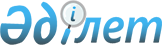 Қазақстан Республикасының қорғанысы және Қарулы Күштері туралыҚазақстан Республикасының 2005 жылғы 7 қаңтардағы N 29 Заңы.
      МАЗМҰНЫ
      Осы Заң Қазақстан Республикасының қорғанысы мен Қарулы Күштерін ұйымдастыру саласындағы қоғамдық қатынастарды, елдiң қорғаныс қабiлетін қамтамасыз етудегі мемлекеттік органдардың функциялары мен өкiлеттіктерiн, азаматтар мен ұйымдардың қорғаныс саласындағы құқықтары мен мiндеттерін реттейдi. 1-тарау. ЖАЛПЫ ЕРЕЖЕЛЕР1-бап. Осы Заңда пайдаланылатын негізгі ұғымдар 
      Осы Заңда мынадай негізгі ұғымдар пайдаланылады:
      1) азаматтық персонал – Қазақстан Республикасының Қарулы Күштерінде мемлекеттік қызметте болатын немесе еңбек қатынастарында тұратын Қазақстан Республикасының азаматтары;
      2) арнаулы əскерлер – Қазақстан Республикасы Қарулы Күштерінің, басқа да əскерлер мен əскери құралымдардың жауынгерлік қызметін қамтамасыз ету жөніндегі арнайы міндеттерді орындауға арналған инженерлік жəне химиялық қамтамасыз ету, барлау, байланыс, радиоэлектрондық күрес, ақпараттық қауіпсіздік əскери бөлімдері мен бөлімшелері;
      3) арнаулы құралымдар – жұмылдыру жарияланған кезде өнеркəсіпті, ауыл шаруашылығын, көлікті, көлік инфрақұрылымы мен байланыс объектілерін күзету жəне оларды қалпына келтіру жөніндегі жұмыстарды орындау, медициналық көмек көрсету, сондай-ақ төтенше жағдайларды оқшаулау жəне жою үшін мемлекеттік органдар жəне меншік нысанына қарамастан ұйымдар қорғаныс жүйесінде құратын құралымдар;
      4) аумақты жедел жабдықтау – қорғаныс мақсатында міндеттерді жедел шешу үшін пайдалануға көлік құрылыстарын, жол желілерін, қойма шаруашылығын, байланысты, сумен, жылумен жəне энергиямен жабдықтауды дайындауға жəне ұдайы əзірлікте ұстап тұруға бағытталған іс-шаралар кешені;
      5) аумақтық əскерлер – Қазақстан Республикасы Қарулы Күштерінің құрамдас бөлігі болып табылатын, Қазақстан Республикасы əкімшілік-аумақтық бірлігінің шекарасы шегінде тиісті міндеттерді орындауға арналған, аумақтық қорғаныстың əскери бөлімдері мен бөлімшелері (құралымдары);
      6) аумақтық əскерлерді арнайы өрістету – төтенше жағдай режимін енгізу жəне қамтамасыз ету, табиғи жəне техногендік сипаттағы төтенше жағдайларды жəне олардың салдарын жою кезінде жəне Қазақстан Республикасының Президенті айқындайтын өзге де жағдайларда іс-шараларды орындау жөніндегі арнаулы əскери жиындарға əскери міндеттілерді шақыру жолымен аумақтық қорғаныстың əскери бөлімдері мен бөлімшелерін (құралымдарын) жасақтау;
      6-1) аумақтық әскерлердің аумақтық органдары – облыстардың, республикалық маңызы бар қалалардың, астананың аумақтық қорғанысы әскери басқармасының Қазақстан Республикасы Қарулы Күштерінің әскери бөлімдері мен бөлімшелерінің құқықтарында жұмыс істейтін тактикалық органдары;
      7) аумақтық қорғаныс – Қазақстан Республикасының халқын, объектілерін жəне коммуникацияларын қарсыластың əрекеттерінен, диверсиялық актілерден немесе терроризм актілерінен қорғау, сондай-ақ төтенше немесе соғыс жағдайы режимдерін енгізу жəне қамтамасыз ету мақсатында Қазақстан Республикасының Үкіметі жүзеге асыратын іс-шаралар жиынтығы;
      8) əскери атташе аппараты – шет мемлекетте Қазақстан Республикасы Қарулы Күштерінің мүддесін білдіретін əскери қызметшілер болып табылатын қорғаныс мəселелері жөніндегі атташе (əскери атташе), оның орынбасарлары мен көмекшілері;
      9) əскери басқару органдары – стратегиялық, жедел- стратегиялық, жедел-аумақтық, жедел-тактикалық, тактикалық жəне жергілікті əскери басқару органдары;
      10) əскери бөлім – Қазақстан Республикасы Қарулы Күштерінің, басқа да əскерлер мен əскери құралымдардың ұйымдық-дербес бірлігі болып табылатын, шартты жəне (немесе) нақты атау берілетін республикалық мемлекеттік мекеме;
      11) əскери мақсаттағы автоматтандырылған басқару жүйесі – бейбіт кезде жəне соғыс уақытында əскерлерді (күштерді) басқару мақсатында шешімдер қабылдау, міндеттерді жоспарлау, белгілеп алу жəне оларды əскерлерге (күштерге) жеткізу, олардың орындалуын бақылау үшін аппараттық-бағдарламалық кешенді қолдана отырып, ақпаратты жинауға, өңдеуге, сақтауға, іздеуге, таратуға, беруге жəне ұсынуға арналған жүйе;
      11-1) әскери мақсаттағы ақпараттық-коммуникациялық инфрақұрылым – мемлекеттің әскери ұйымының жұмыс істеуін қамтамасыз ететін ақпараттық-коммуникациялық инфрақұрылым объектілерінің жиынтығы;
      11-2) əскери мақсаттағы ақпараттық-коммуникациялық инфрақұрылымның бірыңғай операторы – мемлекет жүз пайыз қатысатын, өзіне әскери мақсаттағы ақпараттық-коммуникациялық инфрақұрылым объектілерін құру жөніндегі жобаларды басқару функциялары, сондай-ақ оларды ендіру, қолдап отыру, дамыту, интеграциялау және оларға жүйелік-техникалық қызмет көрсету, мемлекеттік органдардың әскери мақсаттағы ақпараттық-коммуникациялық инфрақұрылымының субъектілеріне консультациялық көмек көрсету және әскери мақсаттағы ақпараттық-коммуникациялық инфрақұрылымның ақпараттық қауіпсіздігіне сәйкестігін қамтамасыз ету жөніндегі функциялар жүктелген заңды тұлға;
      12) əскери мүлік – Қазақстан Республикасы Қарулы Күштерінің, басқа да əскерлер мен əскери құралымдардың мемлекеттік мекемелерінің жедел басқару құқығындағы қорғаныс объектілері, қару-жарақтың, əскери техниканың барлық түрі, арнайы құралдар жəне басқа да мүлік;
      13) əскери техника – Қазақстан Республикасының Қарулы Күштері, басқа да əскерлер мен əскери құралымдар жарақтандырылатын жауынгерлік машиналар, әскери корабльдер (катерлер мен басқа да кемелер), әскери әуе кемелері мен басқа да ұшу аппараттары;
      14) əскерлер түрі – өзіне ғана тəн негізгі қаруы мен əскери техникасы, сондай-ақ оларды ұрысқа қолдану тəсілдері бар, Қазақстан Республикасы Қарулы Күштерінің дербес не құрамдас бөлігінің құрамына кіретін түрі;
      15) басқа да əскерлер мен əскери құралымдар – Қазақстан Республикасы Ұлттық қауіпсіздік комитетінің Шекара қызметі, Авиация қызметі, Шекара академиясы, əскери қарсы барлау жəне əскери полиция органдары және Қазақстан Республикасы ұлттық қауіпсіздік органдарының Қазақстан Республикасының заңнамасында белгіленген тәртіппен айқындалатын өзге де бөлімшелері, Қазақстан Республикасы Мемлекеттік күзет қызметінің Айрықша мақсаттағы күштері, Қазақстан Республикасының Ұлттық ұланы, Қазақстан Республикасы Ішкі істер министрлігінің əскери-тергеу органдары, азаматтық қорғау саласындағы уəкілетті органның азаматтық қорғаныстың басқару органдары мен əскери бөлімдері, əскери прокуратура органдары;
      15-1) бірыңғай әскери-техникалық саясат – Қазақстан Республикасы Қарулы Күштерінің, басқа да әскерлер мен әскери құралымдардың жоғары техникалық жарақтандырылуын қамтамасыз ету мүдделерінде олардың алдына қойылған практикалық міндеттерді, мемлекеттің экономикалық мүмкіндіктері мен әскери-саяси ахуалдың жай-күйін ескере отырып, мемлекеттік органдар іске асыратын тұжырымдамалық көзқарастар мен практикалық әрекеттер жүйесі;
      16) жабдықтау нормалары – бейбіт кезде немесе соғыс уақытында əскери қызметшілерге, бөлімшелерге, əскери бөлімдерге (корабльдерге) жəне құрамаларға беруге белгіленген материалдық құралдардың саны;
      17) жауынгерлік əзірлік – Қазақстан Республикасы Қарулы Күштерінің, басқа да əскерлер мен əскери құралымдардың өздеріне жүктелген міндеттерді белгіленген мерзімдерде орындауға дайындығының дəрежесін айқындайтын жағдай;
      18) жауынгерлік қабілеттілік – Қазақстан Республикасының Қарулы Күштері, басқа да əскерлер мен əскери құралымдар əскерлерінің (күштерінің) мақсатқа сай жауынгерлік (əскери, арнайы) іс-қимылдар жүргізуіне жəне өздерінің жауынгерлік мүмкіншіліктерін іске асыруына мүмкіндік беретін жай-күйі;
      19) жауынгерлік міндет – ұрыста (операцияда) белгілі бір мақсатқа белгіленген мерзімде қол жеткізу үшін жоғары тұрған командир (бастық) қойған міндет;
      20) жоғары қолбасшылық (жоғары қолбасшылық құрам) – Қазақстан Республикасының Қорғаныс министрі, оның орынбасарлары, Қазақстан Республикасы Қарулы Күштері түрлерінің бас қолбасшылары жəне Қазақстан Республикасының Президенті тағайындайтын өзге де лауазымды адамдар;
      21) Қазақстан Республикасы Қорғаныс министрлігінің əскери барлау органдары – Қазақстан Республикасының заңдарына сəйкес барлау жəне жедел-іздестіру қызметін жүзеге асыратын Қазақстан Республикасы Қарулы Күштерінің бөлімшелері;
      22) Қазақстан Республикасының Қарулы Күштері (бұдан əрі – Қарулы Күштер) – қорғанысты қамтамасыз ету, агрессияға тойтарыс беру немесе тікелей сыртқы қатерді болғызбау, сондай-ақ Қазақстан Республикасының халықаралық міндеттемелерінен туындайтын міндеттерді орындау үшін Қазақстан Республикасы құратын жəне ұстайтын, мемлекеттің əскери ұйымының негізі;
      22-1) Қазақстан Республикасының қорғаныс жоспары – мемлекеттің қорғанысын қамтамасыз ету жөніндегі өзара байланысты құжаттардың жинақталымы;
      23) қару-жарақ – жанды күшке, техникалар мен инфрақұрылым объектілеріне зақым келтіруге, құрылыстарды (бекіністерді) бұзуға арналған әртүрлі қару түрлері, кешендер мен жүйелер, көрсетілген құрамдастарды имитациялайтын құралдар, оқ-дәрілер, сондай-ақ оларды Қарулы Күштерде, басқа да әскерлер мен әскери құралымдарда қолдануды қамтамасыз ететін жүйелер, құрылғылар, жеткізгіштер мен аспаптар;
      24) қару-жараққа жəне əскери техникаға жинақтауыштар – жиынтықтағанда қару-жарақ пен əскери техниканың конструктивтік тұтастығын құрайтын құрамдас бөліктер жəне қару-жарақ пен əскери техникаға қосалқы бөлшектер мен керек-жарақтар;
      25) Қарулы Күштердің арнаулы операциялары – Қарулы Күштердің əскерлерін бейбіт кезде жəне соғыс уақытында қолданудың ерекше нысаны;
      26) Қарулы Күштердің, басқа да əскерлер мен əскери құралымдардың арсеналдары, базалары мен қоймалары жанындағы тыйым салынған аймақ (бұдан əрі – тыйым салынған аймақ) – Қарулы Күштердің, басқа да əскерлер мен əскери құралымдардың арсеналдарына, базалары мен қоймаларына тікелей шектесіп жатқан және Қарулы Күштердің, басқа да əскерлер мен əскери құралымдардың арсеналдары, базалары мен қоймалары жанындағы тыйым салынған ауданның бір бөлігі болып табылатын аумақ;
      27) Қарулы Күштердің, басқа да əскерлер мен əскери құралымдардың арсеналдары, базалары мен қоймалары жанындағы тыйым салынған аудан (бұдан əрі – тыйым салынған аудан) – Қарулы Күштердің, басқа да əскерлер мен əскери құралымдардың арсеналдарына, базалары мен қоймаларына іргелес жатқан, шегінде тыйым салулар мен шектеулер белгіленген аумақ;
      28) Қарулы Күштердің, басқа да əскерлер мен əскери құралымдардың қару-жарағы мен əскери техникасының кадастры – жарақтандыруда тұрған қару-жарақ пен əскери техника, олардың сапалық сипаттамасы, мақсаты, дайындаушы кəсіпорын, дайындалған, қарулануға қабылданған жəне қаруланудан шығарылған күні туралы деректер негізінде кезең-кезеңмен жасалатын мəліметтердің жүйеленген жинағы;
      29) Қарулы Күштердің түрі – мемлекеттің белгілі бір салада (құрлықта, теңізде, əуе кеңістігінде) соғыс қимылдарын жүргізуге арналған Қарулы Күштерінің бір бөлігі;
      30) қорғаныс – əскери қауіпсіздікті қамтамасыз ету, егемендікті, аумақтық тұтастықты жəне Қазақстан Республикасы Мемлекеттік шекарасына қолсұғылмаушылықты қарулы қорғауды қамтамасыз ету жөніндегі саяси, əскери, экономикалық, ақпараттық, экологиялық, əлеуметтік-құқықтық жəне өзге де сипаттағы мемлекеттік шаралар жүйесі;
      31) қорғаныс объектілері – Қарулы Күштердің, басқа да əскерлер мен əскери құралымдардың мемлекеттік мекемелеріне жедел басқару құқығымен бекітіліп берілген жылжымайтын мүлік;
      32) қорғаныстық зерттеулер – мемлекеттің əскери ұйымын, əскери өнерді дамыту, қару-жарақтың, әскери техниканың, техникалық және арнайы құралдардың жаңа үлгілерін әзірлеу, жасау, оларды ендіру, қарулануда, жарақтандыруда, жабдықтауда және пайдалануда тұрған қару-жарақ пен әскери техниканың үлгілерін жаңғырту, Қарулы Күштердің, аумақтық қорғаныстың құрылысы мен оларды қамтамасыз ету мəселелерін шешуге бағытталған, стратегиялық, қолданбалы, талдамалық жəне əлеуметтік зерттеулерді қамтитын қорғаныс жəне əскери қауіпсіздік саласындағы зерттеулер;
      33) алып тасталды - ҚР 18.03.2019 № 237-VI Заңымен (алғашқы ресми жарияланған күнінен кейін күнтізбелік жиырма бір күн өткен соң қолданысқа енгізіледі);

      34) алып тасталды - ҚР 18.03.2019 № 237-VI Заңымен (алғашқы ресми жарияланған күнінен кейін күнтізбелік жиырма бір күн өткен соң қолданысқа енгізіледі);


      35) материалдық-техникалық қамтамасыз ету – Қарулы Күштерді, басқа да əскерлер мен əскери құралымдарды қаружарақпен, əскери техникамен жəне басқа да мүлікпен қамтамасыз ету, оларды жөндеу жəне қалпына келтіру, Қарулы Күштерді, басқа да əскерлер мен əскери құралымдарды жауынгерлік əзірлікте ұстап тұру жəне ұрысқа қолдану үшін олардың материалдық, медициналық, көліктік, тұрмыстық жəне өзге де қажеттіліктерін қанағаттандыру мақсатында жүзеге асырылатын іс-шаралар кешені;
      36) мемлекеттің əскери ұйымы – бірлескен қызметі Қазақстан Республикасының əскери қауіпсіздігін жəне қорғанысын қамтамасыз ету жөніндегі міндеттерді шешуге бағытталған Қарулы Күштердің, басқа да əскерлер мен əскери құралымдардың, мемлекеттік органдардың, ұйымдардың жəне қорғаныстық-өнеркəсіптік кешеннің жиынтығы;
      37) алып тасталды - ҚР 18.03.2019 № 237-VI Заңымен (алғашқы ресми жарияланған күнінен кейін күнтізбелік жиырма бір күн өткен соң қолданысқа енгізіледі);

      38) алып тасталды - ҚР 18.03.2019 № 237-VI Заңымен (алғашқы ресми жарияланған күнінен кейін күнтізбелік жиырма бір күн өткен соң қолданысқа енгізіледі);

      39) алып тасталды - ҚР 18.03.2019 № 237-VI Заңымен (алғашқы ресми жарияланған күнінен кейін күнтізбелік жиырма бір күн өткен соң қолданысқа енгізіледі);

      40) алып тасталды - ҚР 18.03.2019 № 237-VI Заңымен (алғашқы ресми жарияланған күнінен кейін күнтізбелік жиырма бір күн өткен соң қолданысқа енгізіледі);


      41) пайдаланылмайтын əскери мүлік – қаруланудан шығарылған, тікелей мақсаты бойынша пайдалануға жарамсыз, есептен шығарылған, запаста сақтаудың кепілді мерзімдері өткен, Қарулы Күштерде, басқа да әскерлер мен әскери құралымдарда қолданылмайтын басы артық мүлік;
      42) соғыс жағдайы – мемлекеттер арасындағы соғыс жарияланған (соғыс қимылдары нақты басталған) кезден бастап ол аяқталғанға (нақты тоқтатылғанға) дейінгі қарым-қатынастар;
      43) соғыс қатері – орын алған қайшылықтарды əскери-күш қолдану əдістерімен шешуге, Қазақстан Республикасына қарсы соғыс қақтығысын (соғысты) бастауға нақты қалыптасқан ниет;
      44) соғыс қаупі – саяси жəне өзге де мақсаттарға қол жеткізу үшін Қазақстан Республикасына қарсы əскери күш көрсету құралдарын қолдану мүмкіндігін көздейтін тұрақсыздық факторы;
      45) соғыс қимылдары – агрессияға тойтарыс беру кезінде алға қойылған жауынгерлік міндеттерді орындау үшін Қарулы Күштердің барлық түрі қолданылатын стратегиялық ауқымдағы (ұрыс қимылдарын қоса алғанда) іс-қимылдар кешені;
      46) соғыс уақыты – соғыс жағдайы жарияланған немесе соғыс қимылдары іс жүзінде басталған кезден бастап соғыс қимылдарының тоқтатылғаны туралы жарияланған кезге дейінгі, бірақ олардың іс жүзінде тоқтатылуынан бұрынғы кезең;
      47) алып тасталды – ҚР 10.06.2020 № 344-VI Заңымен (алғашқы ресми жарияланған күнінен кейін күнтізбелік он күн өткен соң қолданысқа енгізіледі);


      48) ұрыс қимылдары – тиісті əскери басқару органдарының басқаруымен жауынгерлік міндеттерді орындау кезіндегі əскери бөлімдердің, құрамалар мен бөлімшелердің ұйымдасқан іс-қимылдары.
      Ескерту. 1-бап жаңа редакцияда - ҚР 13.06.2017 № 69-VI (алғашқы ресми жарияланған күнінен кейін күнтізбелік он күн өткен соң қолданысқа енгізіледі); өзгерістер енгізілді - ҚР 18.03.2019 № 237-VI (алғашқы ресми жарияланған күнінен кейін күнтізбелік жиырма бір күн өткен соң қолданысқа енгізіледі); 27.12.2019 № 291-VІ (алғашқы ресми жарияланған күнінен кейін күнтізбелік он күн өткен соң қолданысқа енгізіледі); 29.05.2020 № 337-VI (алғашқы ресми жарияланған күнінен кейін күнтізбелік он күн өткен соң қолданысқа енгізіледі); 10.06.2020 № 344-VI (алғашқы ресми жарияланған күнінен кейін күнтізбелік он күн өткен соң қолданысқа енгізіледі); 16.11.2020 № 375-VI (алғашқы ресми жарияланған күнінен кейін күнтізбелік он күн өткен соң қолданысқа енгізіледі); 15.11.2021 № 72-VII (01.01.2022 бастап қолданысқа енгізіледі) Заңдарымен.

2-бап. Қазақстан Республикасының қорғаныс және Қарулы Күштер туралы заңнамасы 
      1. Қазақстан Республикасының қорғаныс және Қарулы Күштер туралы заңнамасы Қазақстан Республикасының Конституциясына негізделеді және осы Заң мен Қазақстан Республикасының өзге де нормативтiк құқықтық актілерiнен тұрады.
      2. Егер Қазақстан Республикасы бекіткен халықаралық шартта осы Заңдағыдан өзгеше ережелер белгіленген болса, онда халықаралық шарттың ережелерi қолданылады. 3-бап. Қазақстан Республикасының әскери қауіпсіздігін қамтамасыз ету саласындағы мемлекеттік саясаттың негізгі принциптері 
      Қазақстан Республикасының әскери қауiпсiздігін қамтамасыз ету саласындағы мемлекеттік саясаттың негізгі принциптерi:
      1) басқа мемлекеттердiң егемендiгiн, мемлекеттiк шекараларының мызғымайтындығын, аумақтық тұтастығын құрметтеу және олардың ішкі iстерiне араласпау;
      2) әскери саладағы сенiмділік және ашықтық шараларын нығайту;
      3) халықаралық дауларды бейбiт жолмен реттеу;
      4) Қазақстан Республикасы қатысушысы болып табылатын халықаралық мiндеттемелердi сақтау және шарттардың мақсатына қол жеткiзуге жәрдемдесу;
      5) өзара тиiмдi ынтымақтастық және өзара түсінiстік негізінде барлық елдермен достық қарым-қатынасты ұстану;
      6) әскери жанжалдарды болғызбауға, бейбiтшілікті қолдау мен қалпына келтiруге бағытталған жаһандық және өңірлік қауіпсiздiк жүйелерiн құруға қатысу болып табылады. 4-бап. Қорғаныс саласындағы мемлекеттік реттеу 
      1. Қорғаныс саласындағы мемлекеттік реттеу:
      1) соғыс қаупі мен соғыс қатерiн болжауды және бағалауды;
      2) Қазақстан Республикасының әскери саясаты мен әскери доктринасы ережесінің негізгi бағыттарын әзiрлеудi;
      3) құқықтық реттеуді;
      4) Қарулы Күштерді, басқа да әскерлер мен әскери құралымдарды қолдануды жоспарлауды, олардың қажетті санын, құрылысын, даярлығын анықтауды және олардың ұрысқа әзiрлігі мен жұмылдыру даярлығының талап етiлетін деңгейін ұстап тұруды;
      5) Қарулы Күштердi, басқа да әскерлер мен әскери құралымдарды басқару жүйесін дамытуды, сондай-ақ радиожиілік спектрін пайдалануды жоспарлауды;
      6) бiрыңғай әскери-техникалық саясатты әзiрлеуді және iске асыруды;
      7) елдiң мемлекеттік органдарының, ұйымдарының, көлiгінiң, коммуникациялары мен халқының күнi бұрын жұмылдыру дайындығын, сондай-ақ аумақты Қазақстан Республикасының қорғанысы мүдделерінде жедел жабдықтауды қамтитын, бейбiт уақытта жүргізiлетін жалпымемлекеттiк iс-шаралар кешенін;
      8) мемлекеттік материалдық резерв запастарын құруды;
      9) азаматтарды әскери қызметке даярлауды, соғыс уақытына арнап әскери оқытылған резервті жинақтауды;
      10) азаматтық және аумақтық қорғаныс іс-шараларын жоспарлауды және жүзеге асыруды;
      11) мемлекеттік құпияларды құрайтын мəлiметтердiң қорғалуын ұйымдастыруды жəне ақпараттық қауіпсіздікті қамтамасыз етуді;
      12) қорғаныс мүддесіне орай ғылымды дамытуды;
      ЗҚАИ-ның ескертпесі!

      13) тармақшаға өзгеріс енгізу көзделген – ҚР 21.05.2022 № 123-VII (алғашқы ресми жарияланған күнінен кейін алты ай өткен соң қолданысқа енгізіледі) Заңымен.


      13) әскери қауіпсіздік пен қорғанысты қамтамасыз ету жөніндегі міндеттерді орындау кезінде мемлекеттік органдар мен ұйымдардың қызметін үйлестіруді;
      14) Қарулы Күштердiң, басқа да әскерлер мен әскери құралымдардың қызметін бақылауды;
      15) ұжымдық қауіпсiздік және бiрлескен қорғаныс мақсатындағы халықаралық ынтымақтастықты;
      16) қорғаныс саласындағы өзге де iс-шараларды қамтиды.
      2. Қорғаныс мақсатында Қазақстан Республикасы азаматтарының әскери мiндеттілігі, сондай-ақ Қазақстан Республикасының заңдарында көзделген мiндеттердiң өзге де түрлерi белгіленедi.
      3. Әскери қауіпсіздік пен қорғанысты қамтамасыз ету жөніндегі міндеттерді мемлекеттің әскери ұйымы шешеді.
      4. Қарулы Күштер, басқа да әскерлер мен әскери құралымдар,  сондай-ақ мемлекеттік органдар және ұйымдар Қазақстан Республикасының қорғаныс жоспарына сәйкес қорғаныс саласындағы міндеттерді орындайды.
      5. Жер, орман, су және басқа да табиғи ресурстар Қазақстан Республикасының заңнамасына сәйкес қорғаныс мұқтажы үшiн берiледi.
      6. Қарулы Күштердің, басқа да əскерлер мен əскери құралымдардың мемлекеттік мекемелерiне бекiтiліп берiлген мүлiк республикалық меншік болып табылады.
      Ескерту. 4-бапқа өзгерістер енгізілді - ҚР 03.07.2013 № 124-V (алғашқы ресми жарияланғанынан кейін күнтізбелік он күн өткен соң қолданысқа енгізіледі); 13.06.2017 № 69-VI (алғашқы ресми жарияланған күнінен кейін күнтізбелік он күн өткен соң қолданысқа енгізіледі); 18.03.2019 № 237-VI (алғашқы ресми жарияланған күнінен кейін күнтізбелік жиырма бір күн өткен соң қолданысқа енгізіледі); 10.06.2020 № 344-VI (алғашқы ресми жарияланған күнінен кейін күнтізбелік он күн өткен соң қолданысқа енгізіледі) Заңдарымен.

 2-тарау. ҚАЗАҚСТАН РЕСПУБЛИКАСЫ ПРЕЗИДЕНТIНIҢ, ПАРЛАМЕНТIНIҢ ЖӘНЕ ҮКIМЕТIНIҢ ҚОРҒАНЫС САЛАСЫНДАҒЫ ӨКIЛЕТТIКТЕРI 5-бап. Қазақстан Республикасы Президентінің қорғаныс саласындағы өкілеттігі 
      1. Қазақстан Pecпубликасының Президентi Қазақстан Республикасы Күштерiнің Жоғарғы Бас Қолбасшысы болып табылады.
      2. Қазақстан Республикасының Президентi:
      1) Қазақстан Республикасы әскери саясатының негiзгi бағыттарын айқындайды;
      2) Қазақстан Республикасының Əскери доктринасын, Қарулы Күштердің, басқа да əскерлер мен əскери құралымдардың құрылысы мен даму тұжырымдамасын, сондай-ақ əскери қауіпсіздік жəне қорғаныс мəселелері жөніндегі тұжырымдамаларды бекiтеді;
      2-1) Қазақстан Республикасының Қарулы Күштерін қолдану қағидаларын, Қазақстан Республикасының аумағын жедел жабдықтау қағидаларын және Қазақстан Республикасының қорғанысын жоспарлау қағидаларын бекітеді;
      3) Қазақстан Республикасының қорғаныс жоспарын, Қазақстан Республикасы Қарулы Күштері Жоғарғы Бас Қолбасшысының директиваларын бекітеді;
      4) Қарулы Күштерге, басқа да әскерлер мен әскери құралымдарға жалпы басшылықты жүзеге асырады;
      5) Қарулы Күштердің құрылымын, штат санының лимитін бекітеді;
      6) осы Заңның 18-бабының 2-тармағында көзделген мiндеттердi орындау үшін бұл туралы Республика Парламентін дереу хабардар ете отырып, Қарулы Күштердi қолдану туралы шешімдер қабылдайды;
      7) жоғары әскери атақтар береді;
      8) Қарулы Күштердiң жоғары қолбасшылығын қызметке тағайындайды және қызметтен босатады;
      9) әскери ант мәтінін, жалпы әскери жарғыларды, әскери қызметті өткеру ережесiн, әскери нышандарды, Қарулы Күштердiң, басқа да әскерлер мен әскери құралымдардың әскери киім нысаны мен айырым белгілерiн бекітедi;
      10) Қазақстан Республикасының қорғаныс және әскери ынтымақтастық саласында келiссөздер жүргізедi және халықаралық шарттарға қол қояды;
      11) Республиканың азаматтарын мерзiмдi әскери қызметке шақыру және мерзiмді қызметтегі әскери қызметшiлердi запасқа шығару, соғыс уақытында, жұмылдыру бойынша әскери қызметке, сондай-ақ әскери міндеттілерді арнаулы жиындарға шақыру туралы шешiм қабылдайды;
      12) Парламент палаталарының бiрлескен отырысының қарауына Қарулы Күштерді бейбiтшіліктi қолдау және қауiпсiздiк жөнiндегi халықаралық мiндеттемелердi орындау үшін пайдалану туралы ұсыныс енгізедi;
      13) Қазақстан Pecпубликасының Конституциясында көзделген жағдайларда Қазақстан Республикасының бүкiл аумағында немесе оның жекелеген жерлерiнде төтенше немесе соғыс жағдайын енгізедi, iшiнара немесе жалпы жұмылдыру жариялайды және бұл туралы Республика Парламентін дереу хабардар етеді;
      14) Қазақстан Республикасының Конституциясы мен заңдарына сәйкес өзге де өкілеттіктердi жүзеге асырады.
      Ескерту. 5-бапқа өзгерістер енгізілді - ҚР 2011.01.10 № 383-IV (алғашқы ресми жарияланғанынан кейін күнтізбелік он күн өткен соң қолданысқа енгізіледі), 2012.02.16 № 562-IV (алғашқы ресми жарияланған күнінен бастап күнтізбелік он күн өткен соң қолданысқа енгізіледі); 03.07.2013 № 124-V (алғашқы ресми жарияланғанынан кейін күнтізбелік он күн өткен соң қолданысқа енгізіледі); 10.01.2015 № 275-V (алғашқы ресми жарияланған күнінен кейiн күнтiзбелiк он күн өткен соң қолданысқа енгiзiледi); 13.06.2017 № 69-VI (алғашқы ресми жарияланған күнінен кейін күнтізбелік он күн өткен соң қолданысқа енгізіледі); 25.05.2020 № 332-VI (алғашқы ресми жарияланған күнінен кейін күнтізбелік он күн өткен соң қолданысқа енгізіледі); 10.06.2020 № 344-VI (алғашқы ресми жарияланған күнінен кейін күнтізбелік он күн өткен соң қолданысқа енгізіледі) Заңдарымен.

6-бап. Қазақстан Республикасы Парламентiнің қорғаныс саласындағы өкілеттіктері 
      Қазақстан Республикасының Парламентi:
      1) Қазақстан Республикасының қорғанысын қамтамасыз ету мәселелері бойынша заңдар қабылдайды, оларға өзгерiстер мен толықтырулар енгізедi;
      2) соғыс және бiтім мәселелерiн шешедi;
      3) Қазақстан Республикасы Президентiнiң ұсынысы бойынша Қарулы Күштердi бейбiтшiлiктi қолдау және қауiпсiздiк жөнiндегi халықаралық мiндеттемелердi орындау үшін пайдалану туралы шешім қабылдайды;
      4) әскери атақтарды белгілейдi;
      5) қорғаныс және әскери ынтымақтастық мәселелерi жөнiндегі халықаралық шарттарды бекітеді және күшiн жояды;
      6) қорғаныс және Қарулы Күштер мәселелерi бойынша парламенттiк тыңдаулар өткiзедi.7-бап. Қазақстан Республикасы Үкiметінің қорғаныс саласындағы өкiлеттiктерi 
      Қазақстан Республикасының Үкiметі:
      1) мемлекеттің әскери саясатының негізгі бағыттарын әзірлейді, республиканың қорғаныс қабілетін қамтамасыз ету жөніндегі шараларды іске асырады;
      2) Қорғаныс министрлiгiнiң, өзге де орталық және жергілiкті атқарушы органдардың қызметіне басшылық жасайды;
      3) алып тасталды - ҚР 18.03.2019 № 237-VI Заңымен (алғашқы ресми жарияланған күнінен кейін күнтізбелік жиырма бір күн өткен соң қолданысқа енгізіледі);

      4) алып тасталды - ҚР 18.03.2019 № 237-VI Заңымен (алғашқы ресми жарияланған күнінен кейін күнтізбелік жиырма бір күн өткен соң қолданысқа енгізіледі);

      5) алып тасталды - ҚР 18.03.2019 № 237-VI Заңымен (алғашқы ресми жарияланған күнінен кейін күнтізбелік жиырма бір күн өткен соң қолданысқа енгізіледі);


      6) әскери оқу орындарын құру, қайта ұйымдастыру және тарату туралы шешімдер қабылдайды;
      7) Қарулы Күштердің, басқа да әскерлер мен әскери құралымдардың мемлекеттiк мекемелерiнiң мемлекеттiк қызметшiлер болып табылмайтын жұмыскерлеріне еңбекақы төлеу жүйесі мен шарттарын айқындайды;
      8) Қарулы Күштерді, басқа әскерлер мен әскери құралымдарды қару-жарақпен, әскери техникамен және материалдық-техникалық ресурстармен жарақтандыруды және қамтамасыз етуді ұйымдастырады;
      8-1) əскери мақсаттағы ақпараттық-коммуникациялық инфрақұрылымның бірыңғай операторын айқындайды;
      9) алып тасталды - ҚР 18.03.2019 № 237-VI Заңымен (алғашқы ресми жарияланған күнінен кейін күнтізбелік жиырма бір күн өткен соң қолданысқа енгізіледі);

      10) алып тасталды - ҚР 18.03.2019 № 237-VI Заңымен (алғашқы ресми жарияланған күнінен кейін күнтізбелік жиырма бір күн өткен соң қолданысқа енгізіледі);

      11) алып тасталды - ҚР 18.03.2019 № 237-VI Заңымен (алғашқы ресми жарияланған күнінен кейін күнтізбелік жиырма бір күн өткен соң қолданысқа енгізіледі);


      12) Қарулы Күштерді, басқа да әскерлер мен әскери құралымдарды жабдықтау нормаларын әзірлеу тәртібін бекітеді;
      13) аумақты Қазақстан Республикасының қорғанысы мүдделерінде жедел жабдықтау жөнiндегі iс-шаралардың орындалуын қамтамасыз етеді;
      14) жұмылдыру, соғыс жағдайы кезеңіне және соғыс уақытында Қазақстан Республикасының аумағындағы әскери-көліктік міндеттілік қағидаларын бекітеді;
      14-1) алып тасталды – ҚР 10.06.2020 № 344-VI Заңымен (алғашқы ресми жарияланған күнінен кейін күнтізбелік он күн өткен соң қолданысқа енгізіледі);


      15) əскери қызметке шақырылуға жататын азаматтардың санаттары мен санын айқындайды;
      16) әскери оқытылған резервті құруға және даярлауға жалпы басшылықты жүзеге асырады, Қарулы Күштердi, басқа да әскерлер мен әскери құралымдарды жасақтауға мемлекеттік тапсырысты бекiтедi;
      17) мемлекеттің азаматтық жəне аумақтық қорғанысын жоспарлауды жəне оларға жалпы басшылықты жүзеге асырады;
      18) Қазақстан Республикасының заңнамасына сәйкес жердi, орманды, суды және басқа да табиғи ресурстарды қорғаныс мұқтаждықтары үшін беру және пайдалану тәртiбiн айқындайды;
      19) алып тасталды - ҚР 18.03.2019 № 237-VI Заңымен (алғашқы ресми жарияланған күнінен кейін күнтізбелік жиырма бір күн өткен соң қолданысқа енгізіледі);


      20) әскери және әскери-экономикалық ынтымақтастық мәселелері бойынша халықаралық келіссөздер жүргізу және үкіметаралық келісімдерге қол қою туралы шешімдер қабылдайды;
      21) қорғаныс мұқтаждықтары үшiн жеке және заңды тұлғалардан реквизицияланған, сондай-ақ берiлген мүліктің құнын мемлекеттің өтеу тәртібiн айқындайды;
      22) әскери мүлікті есепке алу және есептен шығару тәртiбін белгілейдi;
      23) алып тасталды - ҚР 18.03.2019 № 237-VI Заңымен (алғашқы ресми жарияланған күнінен кейін күнтізбелік жиырма бір күн өткен соң қолданысқа енгізіледі);


      24) меншік нысандарына қарамастан, ұйымдарда мемлекеттік қорғаныс тапсырысының орындалу сапасын бақылауды жүзеге асыру қағидаларын бекітеді;
      24-1) тыйым салынған аймақтарды, тыйым салынған аудандарды белгілеу қағидаларын және тыйым салынған аймақтар мен тыйым салынған аудандар тізбесін (бұдан әрі – тыйым салынған аймақтар мен тыйым салынған аудандарды белгілеу қағидалары) бекітеді;
      24-2) Қазақстан Республикасының Президентімен келісу бойынша мемлекеттік-жекешелік әріптестік шарттары бойынша, оның ішінде концессия шарты бойынша иеліктен шығарылатын қорғаныс объектілерінің тізбесін бекітеді;
      24-3) əскери мақсаттағы ақпараттық-коммуникациялық инфрақұрылымның бірыңғай операторына бекітіп берілген əскери мақсаттағы ақпараттық-коммуникациялық инфрақұрылымның жұмыс істеуін қамтамасыз ету шеңберінде әскери мақсаттағы тауарларға (өнімдерге), қосарланған мақсаттағы (қолданыстағы) тауарларға (өнімдерге), әскери мақсаттағы жұмыстар мен әскери мақсаттағы көрсетілетін қызметтерге баға белгілеу қағидаларын бекітеді;
      25) өзiне Қазақстан Республикасының Конституциясымен, заңдарымен және Қазақстан Республикасы Президентінің актілерiмен жүктелген өзге де функцияларды орындайды.
      Қазақстан Республикасының Үкіметі əскери-саяси ахуалдың кез келген жағдайында мемлекеттің əскери ұйымының орнықты жұмыс істеуін ұйымдастырады.
      Соғыс уақытында жəне соғыс жағдайы енгізілген кезеңде Қазақстан Республикасының Үкіметі:
      1) экономиканы соғыс уақыты жағдайларында жұмыс істеу немесе соғыс жағдайы режиміне көшіруді;
      2) Қарулы Күштер мен арнаулы мемлекеттік органдар үшін резервтер дайындауды, адами жəне материалдық ресурстарды жұмылдыруды;
      3) Қарулы Күштерді жəне арнаулы мемлекеттік органдарды қарулы күрес жүргізу үшін күштермен жəне құралдармен қамтамасыз етуді;
      4) ақпараттық қауіпсіздікті жəне тайталасты ұйымдастыруды жүзеге асырады.
      Ескерту. 7-бап жаңа редакцияда - ҚР 29.09.2014 N 239-V (алғашқы ресми жарияланған күнінен кейiн күнтiзбелiк он күн өткен соң қолданысқа енгiзiледi); өзгерістер енгізілді - ҚР 13.06.2017 № 69-VI (алғашқы ресми жарияланған күнінен кейін күнтізбелік он күн өткен соң қолданысқа енгізіледі); 04.07.2018 № 171-VІ (алғашқы ресми жарияланған күнінен кейін күнтізбелік он күн өткен соң қолданысқа енгізіледі); 18.03.2019 № 237-VI (алғашқы ресми жарияланған күнінен кейін күнтізбелік жиырма бір күн өткен соң қолданысқа енгізіледі); 25.05.2020 № 332-VI (алғашқы ресми жарияланған күнінен кейін күнтізбелік он күн өткен соң қолданысқа енгізіледі); 29.05.2020 № 337-VI (алғашқы ресми жарияланған күнінен кейін күнтізбелік он күн өткен соң қолданысқа енгізіледі); 10.06.2020 № 344-VI (алғашқы ресми жарияланған күнінен кейін күнтізбелік он күн өткен соң қолданысқа енгізіледі); 02.01.2021 № 399-VI (алғашқы ресми жарияланған күнінен кейін күнтізбелік он күн өткен соң қолданысқа енгізіледі); 15.11.2021 № 72-VII (01.01.2022 бастап қолданысқа енгізіледі) Заңдарымен.

 3-тарау. ҚОРҒАНЫС САЛАСЫНДАҒЫ ОРТАЛЫҚ ЖӘНЕ ЖЕРГІЛIКТІ
АТҚАРУШЫ ОРГАНДАРДЫҢ ФУНКЦИЯЛАРЫ, АЗАМАТТАРДЫҢ ЖӘНЕ
ҰЙЫМДАРДЫҢ ҚҰҚЫҚТАРЫ МЕН МIНДЕТТЕРІ8-бап. Орталық атқарушы органдардың қорғаныс саласындағы функциялары 
      Орталық атқарушы органдар өз құзыреті шегiнде:
      1) аумақтық қорғаныс іс-шараларына, саланың жұмылдыру дайындығына, жұмылдыру мақсатындағы объектілерді, қорғаныс мұқтажына қажетті өнiмдер әзiрлеу, өндiру, шығару және жөндеу жөнiндегi қуаттарды құруға, дамытуға және сақтауға қатысады және жұмылдыру резервтерінің толықтырылуын қамтамасыз етеді, сондай-ақ Қазақстан Республикасының қорғанысын жоспарлау қағидаларына сәйкес Қазақстан Республикасы Қарулы Күштерінің Бас штабымен бірлесіп, Қазақстан Республикасының қорғаныс жоспарын және оны іске асыру жөніндегі құжаттарды әзірлеуге қатысады;
      2) алып тасталды - ҚР 18.03.2019 № 237-VI Заңымен (алғашқы ресми жарияланған күнінен кейін күнтізбелік жиырма бір күн өткен соң қолданысқа енгізіледі);


      3) саланы Қазақстан Республикасының қорғаныс жоспарына сәйкес  іс-шараларды орындауға тікелей дайындауды ұйымдастырады, саланың соғыс уақытында орнықты жұмыс істеуі жөніндегі іс-шараларды жүзеге асырады;
      4) жұмылдыру, соғыс жағдайы кезеңінде және соғыс уақытында күзетілуге және қорғалуға жататын ведомстволық бағынысты объектілерді инженерлік-техникалық нығайтылуы және диверсияға қарсы қауіпсіздігі тұрғысынан дайындау, арнаулы құралымдар үшін материалдық-техникалық құралдардың запастарын жасау жөніндегі іс-шаралардың орындалуын ұйымдастырады;
      5) азаматтық қорғаныс iс-шараларын ұйымдастырып, жүргiзедi және ведомстволық бағынысты ұйымдардың оларды орындауын қамтамасыз етеді;
      6) республика халқын қорғанысқа даярлауға қатысады, Қазақстан Республикасының қорғанысы және Қарулы Күштерi туралы заңнамасының сақталуын бақылауды жүзеге асырады;
      7) осы Заңға, Қазақстан Республикасының өзге де заңдарына, Қазақстан Республикасы Президентінің және Қазақстан Республикасы Үкіметінің актілеріне сәйкес өзге де өкілеттіктерді жүзеге асырады.
      Ескерту. 8-бапқа өзгерістер енгізілді - ҚР 2011.01.10 № 383-IV (алғашқы ресми жарияланғанынан кейін күнтізбелік он күн өткен соң қолданысқа енгізіледі), 2011.07.05 № 452-IV (2011.10.13 бастап қолданысқа енгізіледі); 18.03.2019 № 237-VI (алғашқы ресми жарияланған күнінен кейін күнтізбелік жиырма бір күн өткен соң қолданысқа енгізіледі); 10.06.2020 № 344-VI (алғашқы ресми жарияланған күнінен кейін күнтізбелік он күн өткен соң қолданысқа енгізіледі) Заңдарымен.

9-бап. Жергіліктi атқарушы органдардың қорғаныс саласындағы функциялары 
      Жергілiкті атқарушы органдар өз құзыреті шегінде:
      1) Қазақстан Республикасының қорғаныс жоспарын іске асыру жөніндегі құжаттарды әзірлеуге, аумақты Қазақстан Республикасының қорғанысы мүдделерінде жедел жабдықтау іс-шараларын орындауға қатысады және коммуникацияларды қорғаныс мақсатында дайындауды қамтамасыз етеді;
      2) қорғаныс мақсатында көлiк және басқа да техникалық құралдардың есебiн жүргізудi және жұмылдыру даярлығын қамтамасыз етедi;
      3) халықты және аумақты қорғанысқа даярлауға қатысады, Қарулы Күштердің, басқа да әскерлер мен әскери құралымдардың материалдық, энергетикалық және өзге де ресурстарға және олардың тапсырысы бойынша қызмет көрсетулерге қажеттіліктерiн Қазақстан Республикасының қорғанысы және Қарулы Күштерi туралы заңнамасында белгіленген тәртіппен қамтамасыз етеді;
      4) әскери есепке алуды және азаматтарды әскери қызметке даярлауды, олардың әскери қызметке, әскери жиындарға шақырылуын және жұмылдыру бойынша шақырылуын ұйымдастырып, қамтамасыз етеді;
      5) әскери міндеттілерді бекітіп қою жөніндегі жұмысты ұйымдастырады және жүргізеді;
      6) азаматтық және аумақтық қорғаныс жөнiндегі іс-шараларды жоспарлауға қатысады және олардың орындалуын қамтамасыз етедi;
      6-1) Қазақстан Республикасының Қорғаныс министрлігі (бұдан əрі – Қорғаныс министрлігі) бекіткен саны мен құрылымы шегінде аумақтық әскерлердің аумақтық органдарын оларды ұстауды, оларға қызмет көрсетуді және жөндеуді, жанар-жағармай материалдарын, кеңсе тауарларын сатып алуды, сондай-ақ коммуналдық қызметтерге, электр энергиясына, жылуға және байланыс қызметтеріне ақы төлеу бойынша шығындарды, аумақтық әскерлерді арнайы өрістетуді жүргізу кезінде әскери уақыттың штаттық қажеттілік нормаларына сәйкес материалдық-техникалық құралдар запастарын жасауды, аумақтық қорғаныс бөлімшелерінің әскери міндеттілерімен бірге жиындар өткізуді қоса алғанда, қызметтік үй-жайлармен, көлік құралдарымен, техникалық ақпарат, телекоммуникация және байланыс құралдарымен, жиһазбен және казармалық мүкәммалмен қамтамасыз етеді;
      6-2) аумақтық әскерлердің аумақтық органдарына техникалық қызмет көрсетуді және олардың жұмыс істеуін қамтамасыз ететін жұмыскерлерді ұстауды қамтамасыз етеді;
      6-3) облыстың, республикалық маңызы бар қаланың, астананың аумақтық қорғаныс жоспарын әзірлейді және Қазақстан Республикасы Қарулы Күштерінің Бас штабымен келісу бойынша бекітеді;
      7) өзiнiң қорғаныс саласындағы қызметін әскери басқару органдарымен үйлестіреді және келiседi;
      7-1) Қазақстан Республикасының заңнамасына сəйкес облыстардың, республикалық маңызы бар қалалардың, астананың қорғаныс кеңестерін құрады;
      8) жергілікті мемлекеттік басқару мүддесінде Қазақстан Республикасының заңнамасымен жергілікті атқарушы органдарға жүктелетін өзге де өкілеттіктерді жүзеге асырады.
      Ескерту. 9-бапқа өзгерістер енгізілді - ҚР 2011.07.05 № 452-IV (2011.10.13 бастап қолданысқа енгізіледі), 2012.02.16 № 562-IV (алғашқы ресми жарияланған күнінен бастап күнтізбелік он күн өткен соң қолданысқа енгізіледі); 28.10.2015 № 367-V (алғашқы ресми жарияланған күнінен кейін күнтізбелік он күн өткен соң қолданысқа енгізіледі); 13.06.2017 № 69-VI (алғашқы ресми жарияланған күнінен кейін күнтізбелік он күн өткен соң қолданысқа енгізіледі); 18.03.2019 № 237-VI (алғашқы ресми жарияланған күнінен кейін күнтізбелік жиырма бір күн өткен соң қолданысқа енгізіледі); 10.06.2020 № 344-VI (алғашқы ресми жарияланған күнінен кейін күнтізбелік он күн өткен соң қолданысқа енгізіледі) Заңдарымен.

10-бап. Қазақстан Республикасы азаматтарының қорғаныс саласындағы құқықтары мен міндеттері 
      1. Қазақстан Республикасының азаматтары: 
      1) келiсiм-шарт негізiнде epікті түрде әскери қызметке баруға; 
      2) қорғанысты нығайтуға жәрдемдесетін ұйымдардың қызметіне қатысуға құқылы. 
      2. Қазақстан Республикасының азаматтары: 
      1) әскери мiндеттілiкті орындауға; 
      2) азаматтық және аумақтық қорғаныс жөнiндегі iс-шараларға қатысуға; 
      3) жұмылдыру кезеңінде және соғыс жағдайында өздерінiң меншігіндегі мүлікті қорғаныс мұқтажы үшін Қазақстан Республикасының Үкіметі белгілеген тәртіппен оның құнын кейiннен мемлекеттің тең бағада өтеуімен беруге міндетті. 11-бап. Меншiк нысанына қарамастан ұйымдардың қорғаныс саласындағы функциялары 
      Меншiк нысанына қарамастан ұйымдар Қазақстан Республикасының заңнамасына сәйкес: 
      1) азаматтық және аумақтық қорғаныс жөнiндегi iс-шараларды орындауға қатысады; 
      2) алып тасталды - ҚР 18.03.2019 № 237-VI Заңымен (алғашқы ресми жарияланған күнінен кейін күнтізбелік жиырма бір күн өткен соң қолданысқа енгізіледі);

      3) алып тасталды - ҚР 18.03.2019 № 237-VI Заңымен (алғашқы ресми жарияланған күнінен кейін күнтізбелік жиырма бір күн өткен соң қолданысқа енгізіледі);


      4) жұмылдыру кезеңiнде және соғыс жағдайында өздерінің меншігіндегі мүлiкті қорғаныс мұқтажы үшiн Қазақстан Республикасының Үкіметi белгілеген тәртiппен оның құнын кейiннен мемлекеттің өтеуiмен бередi; 
      5) өз қызметкерлерінің әскери мiндетін орындауы үшін қажетті жағдайлар жасайды;
      6) өз құзыреті шегінде жұмылдыру, соғыс жағдайы кезеңінде және соғыс уақытында күзетілуге және қорғалуға жататын объектілердің инженерлік-техникалық нығайтылуы және диверсияға қарсы қауіпсіздігі жөніндегі іс-шараларды жүзеге асырады, сондай-ақ құрылатын арнаулы құралымдарды материалдық-техникалық құралдармен қамтамасыз етеді.
      Ескерту. 11-бапқа өзгерістер енгізілді - ҚР 18.03.2019 № 237-VI (алғашқы ресми жарияланған күнінен кейін күнтізбелік жиырма бір күн өткен соң қолданысқа енгізіледі); 10.06.2020 № 344-VI (алғашқы ресми жарияланған күнінен кейін күнтізбелік он күн өткен соң қолданысқа енгізіледі) Заңдарымен.

 4-тарау. Қазақстан Республикасының қорғанысын қамтамасыз ету
      Ескерту. 4-тараудың тақырыбы жаңа редакцияда – ҚР 10.06.2020 № 344-VI Заңымен (алғашқы ресми жарияланған күнінен кейін күнтізбелік он күн өткен соң қолданысқа енгізіледі).12-бап. Қорғанысты экономикалық жағынан қамтамасыз ету
      Ескерту. 12-баптың тақырыбы жаңа редакцияда – ҚР 10.06.2020 № 344-VI Заңымен (алғашқы ресми жарияланған күнінен кейін күнтізбелік он күн өткен соң қолданысқа енгізіледі).
      1. Қорғанысты экономикалық жағынан қамтамасыз ету Қарулы Күштерге, басқа да әскерлер мен әскери құралымдарға қаржылық, материалдық-техникалық және өзге де ресурстарды бөліп отыру, Қазақстан Республикасының қорғанысын кепiлдi қамтамасыз ету үшін қажетті мөлшерде оларды қару-жарақпен, әскери және арнаулы техникамен жарақтандыру болып табылады. 
      2. Қорғанысты экономикалық жағынан қамтамасыз етудiң негізгі мiндеттерi: 
      1) Қарулы Күштердiң, басқа да әскерлер мен әскери құралымдардың қаржылық, материалдық-техникалық және өзге де ресурстарға қажеттіліктерiн қанағаттандыру; 
      2) қару-жарақ пен әскери техниканы өндiрудi, жөндеудi және жаңғыртуды жүзеге асыру үшін ғылыми-техникалық және өндiрiстік базаны жетілдiру; 
      3) экономиканың жұмылдыру даярлығы мен елдің халқын жұмылдыруға даярлаудың тиiмдi жүйелерiн құру; 
      4) әскери қызметшілердi, олардың отбасы мүшелерiн және әскери қызметтен босатылған адамдарды әлеуметтік қамсыздандыру деңгейiн арттыру, Қазақстан Республикасының заңнамасымен белгіленген кепілдiктерiн iске асыру; 
      5) өзара тиiмдi халықаралық әскери және әскери-техникалық ынтымақтастықты жүзеге асыру.
      Ескерту. 12-бапқа өзгеріс енгізілді – ҚР 10.06.2020 № 344-VI Заңымен (алғашқы ресми жарияланған күнінен кейін күнтізбелік он күн өткен соң қолданысқа енгізіледі).

13-бап. Қорғанысты қаржыландыру 
      1. Қорғанысты қаржыландыру Қарулы Күштердің, басқа да әскерлер мен әскери құралымдардың қаржылық, материалдық-техникалық және өзге де ресурстарға қажеттiлiктерiн кепілдi қанағаттандыруға бағытталады. 
      2. Қарулы Күштердi, басқа да әскерлер мен әскери құралымдарды, сондай-ақ қорғанысқа арналған шығыстарды қаржыландыру бюджет қаражаты және осы Заңның 24-бабында көзделген өзге де қаражаттар есебiнен жүзеге асырылады. 
      3. Шет мемлекеттермен бiрлесіп пайдаланылатын Қазақстан Республикасының аумағында орналасқан әскери объектілердi және қару-жарақ қысқартуды бақылау мен инспекциялық қызметтi қамтамасыз ету жөнiндегi iс-шараларды қаржыландыру Қазақстан Республикасы бекіткен халықаралық шарттарға сәйкес жүргізiледi. 
      4. Бюджет қаражатының қорғанысқа арналған шығыстары бөлiгiнiң атқарылуын бақылау Қазақстан Республикасының заңнамасына сәйкес жүзеге асырылады. 14-бап. Материалдық-техникалық қамтамасыз ету 
      1. Қарулы Күштердi, басқа да әскерлер мен әскери құралымдарды материалдық-техникалық жағынан қамтамасыз ету қару-жарақ пен әскери техниканы қоса алғанда, өндiрiстік-техникалық мақсаттағы өнiмдердi әзiрлеуге, өндiруге, жеткiзуге және қамтамасыз етуге арналған қорғаныс тапсырысына және халықаралық келiсiмдерге сәйкес басымдық тәртібiмен жүзеге асырылады.
      2. Мемлекеттiк қорғаныс тапсырысын қалыптастыру тәртiбi, оны материалдық-техникалық және қаржылық жағынан қамтамасыз ету және сатып алу шарттары Қазақстан Республикасының заңнамалық актiлерiмен айқындалады.14-1-бап. Қарулы Күштерді мұнай өнімдерімен жабдықтау ерекшеліктері
      Қарулы Күштер мұнай өнімдерін Қазақстан Республикасының Үкіметі айқындайтын мұнай өнімдерін беру жөніндегі бірыңғай оператордан сатып алады.
      Ескерту. 4-тарау 14-1-баппен толықтырылды - ҚР 11.04.2014 № 189-V Заңымен (алғашқы ресми жарияланған күнінен кейін күнтізбелік он күн өткен соң қолданысқа енгізіледі).

15-бап. Объектілер мен мүліктi қорғаныс мүдделерiне орай пайдалану 
      1. Пайдаланылмайтын әскери мүлікті және мемлекеттік-жекешелік әріптестік шарттары бойынша, оның ішінде концессия шарты бойынша жекеше әріптеске немесе концессионерге шығындарды өтеу шеңберінде беруге жататын қорғаныс объектілерін қоспағанда, мемлекеттік меншік болып табылатын, экономика салаларының ұйымдарына жедел басқару, шаруашылық жүргізу құқығымен бекітіліп берілген және қорғаныс мұқтажын қамтамасыз етуге және жұмылдыру тапсырмаларын орындауға арналған объектілер мен мүлік иеліктен шығаруға жатпайды.
      2. Қарулы Күштер, басқа да әскерлер мен әскери құралымдар бейбiт уақытта пайдаланбайтын қорғаныс объектiлерi бюджет қаражаты есебiнен консервациялануға тиiс немесе Қазақстан Республикасының заңнамасында белгіленген тәртіппен мүліктік жалға (жалгерлiкке берiлуi), сондай-ақ Қазақстан Республикасы бекіткен халықаралық шарттар негізiнде басқа мемлекеттердің ұйымдарына берiлуi мүмкін.
      Қарулы Күштердің, басқа да əскерлер мен əскери құралымдардың республикалық мемлекеттік мекемелері алдында жеке жəне заңды тұлғалардың тамақтандыруды жəне монша-кір жуу қызметін көрсетуді ұйымдастыру жөніндегі шарттық міндеттемелерді орындауын қамтамасыз ету мақсатында олардың басшылары тиісті мемлекеттік органның басшысы айқындаған тəртіппен, тамақтандыруды немесе монша-кір жуу қызметін көрсетуді ұйымдастыру туралы шарттың мерзімі шегінде ғимараттарды, асханалардың, монша-кір жуу комбинаттарының үй-жайларын жəне олардағы əскери мүлікті мүліктік жалдауға (жалға алуға) өтеусіз уақытша беруді жүзеге асырады.
      3. Пайдаланылмайтын әскери мүлiк Қазақстан Республикасының қорғаныс өнеркәсібі және мемлекеттік қорғаныстық тапсырыс туралы заңнамасына сәйкес берілуі, өткізілуі, құртып жіберу, кәдеге жарату, көму арқылы жойылуы және қайта өңделуі мүмкін.
      Одан әрі сақталуы нақты қауіп төндіретін және дереу жоюды қажет ететін оқ-дәрілер пайдаланылмайтын әскери мүлік деп танылмайды және жойылуға жатады.
      Оқ-дәрілерді дереу жоюды қажет ететін оқ-дәрілерге жатқызу өлшемшарттарын, сондай-ақ оларды жою тәртібін Қорғаныс министрлігі мүдделі мемлекеттік органдармен келісу бойынша айқындайды.
      3-1. Әскери қарсы барлау органдары орналасқан қорғаныс объектілерін күзету мен күтіп-ұстауды аталған объектілер жедел басқаруында болатын Қарулы Күштерге, басқа да әскерлер мен әскери құралымдарға осы мақсаттар үшін бөлінетін бюджет қаражаты есебінен олар жүзеге асырады.
      4. Қазақстан Республикасы Қарулы Күштерінің Бас штабы Қазақстан Республикасының Үкiметі белгілеген тәртіппен:
      1) соғыс қимылдарын жүргізу кезеңінде жарамсыз күйге түскен немесе Қарулы Күштердiң жеке құрамының өмiрiне қатер төнген кезде жоғалған әскери мүлікті есептен шығарады;
      2) өздерiнiң жедел басқаруындағы әскери мүлiктің есебін жүргізедi.
      Ескерту. 15-бапқа өзгерістер енгізілді - ҚР 2011.03.01 № 414-IV (алғашқы ресми жарияланған күнінен бастап қолданысқа енгізіледі), 2012.02.13 № 553-IV (алғашқы ресми жарияланғанынан кейін күнтізбелік он күн өткен соң қолданысқа енгізіледі), 2012.02.16 № 562-IV (алғашқы ресми жарияланған күнінен бастап күнтізбелік он күн өткен соң қолданысқа енгізіледі); 13.06.2017 № 69-VI (алғашқы ресми жарияланған күнінен кейін күнтізбелік он күн өткен соң қолданысқа енгізіледі); 18.03.2019 № 237-VI (алғашқы ресми жарияланған күнінен кейін күнтізбелік жиырма бір күн өткен соң қолданысқа енгізіледі); 02.01.2021 № 399-VI (алғашқы ресми жарияланған күнінен кейін күнтізбелік он күн өткен соң қолданысқа енгізіледі); 15.11.2021 № 72-VII (алғашқы ресми жарияланған күнінен кейін күнтізбелік он күн өткен соң қолданысқа енгізіледі) Заңдарымен.

15-1-бап. Мемлекеттік-жекешелік әріптестік шарттарын іске асыру мақсатында мүлікті пайдалану және иеліктен шығару
      1. Қару-жарақты, әскери техниканы және арнайы құралдарды қоспағанда, әскери мүлік Қазақстан Республикасының заңнамасына сәйкес мемлекеттік-жекешелік әріптестікті іске асыру үшін уақытша иеленуге және пайдалануға берілуі мүмкін.
      2. Қорғаныс объектілері мемлекеттік-жекешелік әріптестік шарты бойынша, оның ішінде концессия шарты бойынша шығындарды өтеу мақсатында жекеше әріптеске немесе концессионерге иеліктен шығарылуы мүмкін.
      3. Осы баптың 2-тармағына сәйкес иеліктен шығарылатын қорғаныс объектілерінің инвестициялық шығындары мен құны өтемақысының жиынтық көлемі жекеше әріптестің немесе концессионердің инвестициялық шығындарының көлемінен аспауға тиіс.
      Мемлекеттік-жекешелік әріптестік шарттары бойынша, оның ішінде концессия шарты бойынша иеліктен шығарылатын қорғаныс объектілері Қазақстан Республикасының бағалау қызметі туралы заңнамасында айқындалған тәртіппен бағалауға жатады.
      Ескерту. Заң 15-1-баппен толықтырылды – ҚР 02.01.2021 № 399-VI (алғашқы ресми жарияланған күнінен кейін күнтізбелік он күн өткен соң қолданысқа енгізіледі) Заңымен.

16-бап. Жердi, ғимараттарды, құрылыстарды, объектiлердi және басқа да мүлікті қорғаныс мұқтажы үшiн беру 
      1. Қарулы Күштердi, басқа да әскерлер мен әскери құрылымдарды орналастыру және олардың тұрақты қызметi үшiн берiлген жер учаскелерi олардың иелiгiнде және пайдалануында болады.
      2. Жер учаскесін қорғаныс мұқтажы үшін мәжбүрлеп иеліктен шығару және меншік иелері мен жер пайдаланушыларға олардың құнын өтеу Қазақстан Республикасының Жер кодексіне және "Мемлекеттік мүлік туралы" Қазақстан Республикасының Заңына сәйкес жүзеге асырылады.
      3. Қарулы Күштерге, басқа да әскерлер мен әскери құралымдарға қорғаныс мұқтажы үшiн ғимараттар, құрылыстар, объектiлер мен басқа да мүлiк берiледi, сондай-ақ Қазақстан Республикасының заңнамасында белгiленген тәртiппен оларды керi қайтарып алу жүргiзiлуi мүмкiн.
      4. Қорғаныс мұқтажы үшін мүлікті реквизициялау соғыс жағдайындағы іс-қимыл кезеңінде және соғыс уақытында Қазақстан Республикасының заңнамалық актілерінде белгіленген жағдайда және тәртіппен жүзеге асырылады.
      5. Мүлiктi иеленуге және пайдалануға беру тәртiбi, сондай-ақ басқа мемлекеттер әскери құралымдарының жердi уақытша өтеулі пайдалану (жалға алу) тәртiбi Қазақстан Республикасы ратификациялаған халықаралық шарттарда айқындалады.
      Ескерту. 16-бап жаңа редакцияда - ҚР 2011.03.01 № 414-IV (алғашқы ресми жарияланған күнінен бастап қолданысқа енгізіледі) Заңымен.

17-бап. Қорғанысты ғылыми қамтамасыз ету жəне кадрларды даярлау
      1. Қорғанысты ғылыми қамтамасыз ету мемлекеттің əскери ұйымының проблемаларын жан-жақты зерттеуге, елдің қорғаныс қабілеттілігін арттыру міндеттерін ғылыми əдістермен шешуге, тəжірибелік-конструкторлық, оның ішінде қосарланған мақсаттағы жұмыстарды орындауға, сондай-ақ ұлттық əскери-ғылыми əлеуетті дамытуға бағытталған.
      2. Қазақстан Республикасының ғылыми жəне (немесе) ғылыми-техникалық қызмет субъектілері қорғаныс қажеттіліктерін қамтамасыз ету мақсатында қорғаныстық зерттеулерді жүзеге асырады.
      3. Қорғаныстық зерттеулерді қаржыландыру тəртібін Қорғаныс министрлігі айқындайды.
      4. Əскери, əскери-ғылыми кадрларды даярлау жəне қайта даярлау Қазақстан Республикасының əскери оқу орындарында, білім беру ұйымдарында, сондай-ақ халықаралық шарттар негізінде шетелдік білім беру ұйымдарында жүзеге асырылады.
      Ескерту. 17-бап жаңа редакцияда - ҚР 13.06.2017 № 69-VI Заңымен (алғашқы ресми жарияланған күнінен кейін күнтізбелік он күн өткен соң қолданысқа енгізіледі).

 5-тарау. ҚАРУЛЫ КҮШТЕР, БАСҚА ДА ӘСКЕРЛЕР МЕН ӘСКЕРИ ҚҰРАЛЫМДАР18-бап. Қарулы Күштер және олардың мақсаты 
      1. Қарулы Күштер агрессияға тойтарыс беруге, Қазақстан Республикасының аумақтық тұтастығы мен егемендiгiн қаруланып қорғауға, мемлекеттік және әскери объектілердi күзетуге және қорғауға, әуе кеңiстігін күзетуге, заңсыз қарулы құралымдарға қарсы күресуге, сондай-ақ Қазақстан Республикасы ратификациялаған халықаралық шарттарға сәйкес мiндеттерді орындауға арналған.
      2. Қарулы Күштер Қазақстан Республикасы Президентiнің шешімдері негізінде табиғи және техногендiк сипаттағы төтенше жағдайларды жою үшін, сондай-ақ терроризмге қарсы операциялар жүргізу, Қазақстан Республикасының Мемлекеттік шекарасын күзетуді күшейту және төтенше жағдай режимiн қамтамасыз ету үшiн, сондай-ақ Қазақстан Республикасының демократиялық институттарына, тәуелсіздігі мен аумақтық тұтастығына, саяси тұрақтылығына, оның азаматтарының қауіпсіздігіне елеулі және тікелей қатер төнгенде және мемлекеттің конституциялық органдарының қалыпты жұмыс істеуі бұзылғанда қолданылуы мүмкiн.
      Әскери, арнайы, автомобиль техникасы және өзге де көлік құралдары осы тармақтың бірінші бөлігінде көзделген жағдайларда Қазақстан Республикасының заңнамасына сәйкес жауынгерлік техника ретінде пайдаланылады.
      3. Қазақстан Республикасының халықаралық мiндеттемелерiнен туындайтын міндеттердi орындау үшін Қарулы Күштердi қолдану Қазақстан Республикасы бекіткен халықаралық шарттарда келiсiлген жағдайларда және тәртіппен жүзеге асырылады. 
      4. Қарулы Күштер құрамының бiр бөлiгі Қазақстан Республикасы ратификациялаған халықаралық шарттарға сəйкес бiрiккен (ұжымдық) əскерлерге (күштерге) кiруi немесе бiрiккен қолбасшылық қарамағында болуы мүмкiн.
      Ескерту. 18-бапқа өзгерістер енгізілді - ҚР 2012.02.16 № 562-IV (алғашқы ресми жарияланған күнінен бастап күнтізбелік он күн өткен соң қолданысқа енгізіледі); 11.04.2014 № 189-V (алғашқы ресми жарияланған күнінен кейін күнтізбелік он күн өткен соң қолданысқа енгізіледі); 10.01.2015 № 275-V (алғашқы ресми жарияланған күнінен кейiн күнтiзбелiк он күн өткен соң қолданысқа енгiзiледi); 13.06.2017 № 69-VI (алғашқы ресми жарияланған күнінен кейін күнтізбелік он күн өткен соң қолданысқа енгізіледі); 18.03.2019 № 237-VI (алғашқы ресми жарияланған күнінен кейін күнтізбелік жиырма бір күн өткен соң қолданысқа енгізіледі); 16.11.2020 № 375-VI (алғашқы ресми жарияланған күнінен кейін күнтізбелік он күн өткен соң қолданысқа енгізіледі) Заңдарымен.

 19-бап. Қарулы Күштердiң жалпы құрамы 
      Қарулы Күштер əскери басқару органдарын, Қарулы Күштер түрлерiн, əскерлер түрін, арнаулы əскерлердi, материалдық-техникалық қамтамасыз ету əскерлерін, аумақтық əскерлерді, əскери оқу орындарын, əскери-ғылыми мекемелер мен басқа да ұйымдарды қамтиды.
      Қарулы Күштердің арнаулы əскерлерінің құрамына Қарулы Күштердің жауынгерлік қызметін қамтамасыз ету жөніндегі арнайы міндеттерді орындауға арналған инженерлік, геоақпараттық жəне гидрометеорологиялық қамтамасыз ету, барлау, радиациялық, химиялық жəне биологиялық қорғау, байланыс, радиоэлектрондық күрес, ақпараттық тайталас əскери бөлімдері мен бөлімшелері, əскери полиция кіреді.
      Жұмылдыру жарияланған кезде Қарулы Күштердің құрамына Қазақстан Республикасы Ұлттық қауіпсiздiк комитетінің Шекара қызметі, Авиация қызметі, Шекара академиясы және Қазақстан Республикасы ұлттық қауіпсіздік органдарының Қазақстан Республикасының заңнамасында белгіленген тәртіппен айқындалатын өзге де бөлімшелері, Ұлттық ұлан жəне азаматтық қорғау саласындағы уəкілетті органның азаматтық қорғанысты басқару органдары, сондай-ақ арнаулы құралымдар кiредi. Басқа да əскерлер мен əскери құралымдарды, арнаулы құралымдарды Қарулы Күштердің құрамына беру мүдделі мемлекеттік органмен немесе ұйыммен келісу бойынша Қазақстан Республикасының Қорғаныс министрі айқындайтын тəртіппен жүзеге асырылады.
      Ескерту. 19-бап жаңа редакцияда - ҚР 13.06.2017 № 69-VI (алғашқы ресми жарияланған күнінен кейін күнтізбелік он күн өткен соң қолданысқа енгізіледі); өзгеріс енгізілді – ҚР 16.11.2020 № 375-VI (алғашқы ресми жарияланған күнінен кейін күнтізбелік он күн өткен соң қолданысқа енгізіледі) Заңдарымен.

20-бап. Қарулы Күштердi жасақтау 
      1. Қарулы Күштердің жеке құрамына әскери қызметшілер мен азаматтық персонал адамдары кiредi. 
      2. Қарулы Күштер:
      1) азаматтарды әскери қызметке шақыру арқылы және Қазақстан Республикасының заңнамалық актілерiне сәйкес олардың әскери қызметке ерікті түрде келуi арқылы әскери қызметшiлерден;
      2) Қазақстан Республикасының еңбек заңнамасына және Қазақстан Республикасының мемлекеттік қызмет туралы заңнамасына сәйкес азаматтық персоналмен жасақталады. 
      3. Қарулы Күштердi жұмылдыруды өрістету үшін мемлекетте әскери оқып үйретілген резерв запасы құрылады. 
      Ескерту. 20-бапқа өзгеріс енгізілді - ҚР 2007.05.15 № 253, 2012.02.16 № 562-IV (алғашқы ресми жарияланған күнінен бастап күнтізбелік он күн өткен соң қолданысқа енгізіледі) Заңдарымен.

21-бап. Қарулы Күштерге басшылық және оларды басқару 
      1. Қарулы Күштерге әскери-саяси басшылықты Қазақстан Республикасының Президентi - Қазақстан Республикасы Қарулы Күштерінің Жоғарғы Бас Қолбасшысы жүзеге асырады. 
      2. Қазақстан Республикасы Қарулы Күштері Жоғарғы Бас қолбасшылығының Ставкасы соғыс уақытында жəне соғыс жағдайы енгізілген кезеңде Қазақстан Республикасының əскери-саяси басшылығының жоғары органы болып табылады, мемлекеттің əскери ұйымын басқаруды, қорғаныс жөніндегі міндеттерді орындау кезінде Қазақстан Республикасының орталық жəне жергілікті атқарушы органдарының қызметін бақылауды жəне үйлестіруді жүзеге асырады.
      3. Қазақстан Республикасы Қарулы Күштері Жоғарғы Бас қолбасшылығының Ставкасы Қарулы Күштердi басқаруды өзінің жұмыс органы болып табылатын Қазақстан Республикасы Қарулы Күштерінің Бас штабы арқылы жүзеге асырады.
      Қазақстан Республикасы Қарулы Күштерінің Бас штабы бейбіт кезде Қорғаныс министрлігінің ведомствосы болып табылады.
      4. Қарулы Күштердi бейбiт уақытта басқаруды Қазақстан Республикасы Қарулы Күштерінің Бас штабы арқылы Қазақстан Республикасының Қорғаныс министрi жүзеге асырады.
      Ескерту. 21-бапқа өзгерістер енгізілді - ҚР 2012.02.16 № 562-IV (алғашқы ресми жарияланған күнінен бастап күнтізбелік он күн өткен соң қолданысқа енгізіледі); 13.06.2017 № 69-VI (алғашқы ресми жарияланған күнінен кейін күнтізбелік он күн өткен соң қолданысқа енгізіледі) Заңдарымен.

22-бап. Қорғаныс министрлігінiң функциялары 
      1. Қорғаныс министрлігі қорғаныс саласындағы мемлекеттік саясатты, Қарулы Күштердi əскери-саяси жəне əскери-экономикалық басқаруды жүзеге асыратын орталық атқарушы орган, сондай-ақ мемлекеттік авиация және аумақтық қорғаныс салаларындағы уəкілетті орган болып табылады.
      2. Қазақстан Республикасының Қорғаныс министрлiгі:
      1) қорғаныс саласындағы мемлекеттік саясатты жүзеге асырады;
      2) Əскери доктринаны, Қарулы Күштердің, басқа да əскерлер мен əскери құралымдардың құрылысы мен даму тұжырымдамасын, сондай-ақ əскери қауіпсіздік жəне қорғаныс мəселелері жөніндегі тұжырымдамаларды əзiрлейдi;
      2-1) Қазақстан Республикасының қорғаныс жоспарын жəне Қазақстан Республикасы Қарулы Күштері Жоғарғы Бас Қолбасшысының директиваларын әзірлеуді үйлестіреді жəне бекітуге ұсынады;
      3) Қарулы Күштердің, Қорғаныс министрлігінің жəне Қорғаныс министрлігіне ведомстволық бағынысты мемлекеттік мекемелердің Қазақстан Республикасының Президенті жəне Қазақстан Республикасының Үкіметі бекіткен штат санының лимиттері шегінде Қорғаныс министрлігінің құрылымын, Қазақстан Республикасы Қарулы Күштері Бас штабының жəне Қорғаныс министрлігі мен оның ведомствосының қарамағындағы республикалық мемлекеттік мекемелердің құрылымын жəне штат санын, штаттарды, штаттарға табельдерді əзірлейді жəне бекітеді, əскери басқару органдарының штаттарын жəне штаттарға табельдерін есепке алуды жүргізеді;
      4) мемлекетте бiрыңғай әскери-техникалық саясатты жүргізедi;
      5) Қазақстан Республикасының нормативтік құқықтық актілеріне сәйкес мемлекеттің ұлттық қауіпсіздігінің әскери құрамдасын қамтамасыз ету мақсатында Қазақстан Республикасының аумағында және оның шегінен тыс жерлерде Қазақстан Республикасы Қорғаныс министрлігінің әскери барлау органдарының қызметін ұйымдастырады;
      5-1) экономиканы, мемлекеттік органдарды жəне меншік нысанына қарамастан ұйымдарды жұмылдыру дайындығын ұйымдастыруға қатысады, сондай-ақ Қарулы Күштердің жұмылдыру жоспарын бекітеді;
      5-2) Қарулы Күштерді топогеодезиялық қамтамасыз ету қағидаларын əзірлейді жəне бекітеді;
      5-3) Қарулы Күштерді навигациялық қамтамасыз ету қағидаларын əзірлейді жəне бекітеді;
      ЗҚАИ-ның ескертпесі!

      5-4) тармақшамен толықтыру көзделген – ҚР 21.05.2022 № 123-VII (алғашқы ресми жарияланған күнінен кейін алты ай өткен соң қолданысқа енгізіледі) Заңымен.


      6) Қарулы Күштер түрлерінің, әскер тектерi мен арнаулы әскерлердiң жедел мақсаттары мен мiндеттерiн, олардың басқа да әскерлермен және әскери құралымдармен, сондай-ақ Қазақстан Республикасы ратификациялаған халықаралық шарттарға сәйкес шет мемлекеттердiң қарулы күштерiмен өзара iс-қимыл жасауда қолданылуын айқындайды;
      7) қорғаныстық зерттеулерге, əскери қауіпсіздік жəне қорғаныс саласындағы ғылыми-зерттеу, тəжірибелік-конструкторлық жəне басқа да жұмыстарға басшылықты жүзеге асырады, олардың сапасын бақылауды ұйымдастырады;
      8) Қарулы Күштерде әскерлердi инспекциялауды және қаржы қаражатының жұмсалуын бақылауды жүзеге асырады;
      9) ведомстволық әскери оқу орындарына қабылдауды, оқу-тәрбие процесін ұйымдастыруды регламенттейтін нормативтік құқықтық актілерді әзірлейді және бекітеді, әскери даярлықты жүзеге асыратын ведомстволық әскери оқу орындары мен басқа да бiлiм беру ұйымдарының қызметін және оқу-тәрбие жұмысының сапасын бақылауды жүзеге асырады;
      10) әскери қызметке шақырылуға дейiнгi және шақырылатын жастардың әскери қызметке даярлығын үйлестіредi;
      11) халықаралық әскери және әскери-экономикалық ынтымақтастықты жүзеге асырады;
      11-1) әскери-техникалық ынтымақтастықты жүзеге асыруға қатысады;
      12) Қарулы Күштерде заңдылық пен құқықтық тәртiптің сақталуын бақылауды жүзеге асырады және әскери қызметшілердi, олардың отбасы мүшелерi мен азаматтық персоналды әлеуметтiк және құқықтық кепілдiктермен қамтамасыз етедi;
      13) əскери қызмет өткеру, қорғаныс жəне Қарулы Күштер мəселелерi бойынша өз құзыретi шегінде нормативтік құқықтық актілер қабылдайды жəне олардың орындалуын бақылайды;
      13-1) өз құзыреті шегінде əскери қауіпсіздік саласындағы ақпараттық кеңістікке мониторингті жəне оған қатер төндіретін көздерге қарсы іс-қимылды жүргізеді;
      14) мемлекеттік қорғаныстық тапсырыс шеңберінде берілетін әскери мақсаттағы тауарлардың (өнімдердің), қосарланған мақсаттағы (қолданыстағы) тауарлардың (өнімдердің), әскери мақсаттағы жұмыстар мен әскери мақсаттағы көрсетілетін қызметтердің сапасын бақылауды және оларды қабылдап алуды жүзеге асырады;
      15) өз құзыреті шегінде орталық және жергілікті атқарушы органдардың аумақтық қорғанысты даярлау және қамтамасыз ету мәселелері жөніндегі қызметін бақылайды;
      15-1) аумақтық әскерлердің аумақтық органдары үшін қару-жарақты, әскери техниканы және арнаулы құралдарды сақтауды ұйымдастырады және олардың запастарын құрады;
      16) Қарулы Күштерде бірыңғай мемлекеттік кадр саясатын іске асыруды қамтамасыз етеді;
      16-1) Қарулы Күштердің кадр саясаты тұжырымдамасын əзірлейді жəне бекітеді, өз құзыреті шегінде кадрларды орналастыруды жəне əскери атақтар беруді жүзеге асырады, Қазақстан Республикасы Президентінің қарауына лауазымдар тізбесіне сəйкес лауазымдарға тағайындау жəне əскери атақтар беру жөнінде ұсыныстар енгізеді;
      16-2) Қарулы Күштерде əскери тасымалдарды ұйымдастыру қағидаларын жəне Қарулы Күштерде əскери тасымалдарды ресімдеу жəне оларға ақы төлеу қағидаларын əзірлейді жəне бекітеді;
      17) Қорғаныс министрлігі және Қарулы Күштердің мемлекеттік мекемелері шегінде әскери мүлікті береді, сондай-ақ пайдаланылмайтын қорғаныс объектілерін мүліктік жалдауға (жалға) береді;
      17-1) қарулануды бақылау саласындағы халықаралық шарттарды сақтау мəселелері бойынша орталық жəне жергілікті атқарушы органдармен өзара іс-қимыл жасайды жəне басқа да қатысушы мемлекеттердің осы шарттарды орындауын байқайды;
      17-2) өз құзыреті шегінде Қазақстан Республикасының халықаралық шарттарын жасасады;
      17-3) Қазақстан Республикасы Қарулы Күштерінің әскери мүлкін пайдаланылмайтын мүлік деп таниды;
      18) Қазақстан Республикасының Қарулы Күштерін, басқа да әскерлері мен әскери құралымдарын қаруландыруға қару-жарақ пен әскери техниканы қабылдау қағидаларын бекітеді;
      18-1) Қарулы Күштердің, басқа да əскерлер мен əскери құралымдардың қарулануынан қару-жарақ пен əскери техниканы шығару қағидаларын бекітеді;
      19) Қарулы Күштердің, басқа да әскерлер мен әскери құралымдардың қару-жарағы мен әскери техникасы кадастрын бекітеді;
      20) әскери мақсаттағы ғарыш қызметі саласындағы жобалардың іске асырылуын ұйымдастырады;
      21) жоғары оқу орындарында және жоғары кәсіптік білім беру ұйымдарының жанындағы әскери факультеттерде әскери даярлық қағидаларын бекітеді;
      22) бюджеттік жоспарлау жөніндегі орталық уәкілетті органмен келісу бойынша Қарулы Күштерді жабдықтау нормаларын бекітеді;
      23) әскери міндеттілер мен әскерге шақырылатындардың әскери есебiн жүргізу тәртiбi туралы қағидаларды бекiтедi;
      24) тыйым салынған аймақтар мен тыйым салынған аудандарды белгілеу қағидаларын әзірлейді;
      25) əскери атташе аппараты əскери қызметшілерінің қызметін жəне қызмет өткеру шарттарын ұйымдастыру қағидаларын бекітеді;
      26) әскери басқарудың жергілікті органдары туралы ереженi бекітеді;
      26-1) дербестендірілген белгілердің, омырауға тағатын белгілердің жəне өзге де əскери-геральдикалық белгілердің, əскери оқу орындарын бітіргені туралы, сыныпты мамандарға арналған белгілердің, əскери-қолданбалы, қызметтік-қолданбалы, техникалық жəне басқа да спорттық іс-шаралардың жүлдегерлеріне арналған наградалық медальдардың (белгілердің) сипаттамасын, сондай-ақ оларды беру жəне Қарулы Күштер əскери қызметшілерінің тағып жүру тəртібін бекітеді;
      26-2) Қарулы Күштердің əскери қалашықтары мен оқу орталықтары аумағында орналасқан объектілерде ветерина- рия жəне санитариялық-эпидемиологиялық саламаттылық саласындағы ішкі бақылауды жүзеге асырады;
      26-3) уəкілетті мемлекеттік орган басшысының ұсынуы бойынша Қарулы Күштердің əскери бөлімдеріне жəне ұйымдарға, азаматтық қорғау саласындағы уəкілетті органның азаматтық қорғанысты басқару органдары мен әскери бөлімдеріне, ұлттық қауіпсіздік органдарына, сыртқы барлау саласындағы уəкілетті органға, Қазақстан Республикасы Мемлекеттік күзет қызметінің əскери бөлімдеріне шартты атаулар береді;
      26-4) əскери бөлімдер мен ұйымдарға нақты жəне шартты атаулар беру жəне Қарулы Күштерде хат-хабар алмасу кезінде оларды қолдану қағидаларын əзірлейді жəне бекітеді;
      26-5) аумақтық əскерлер туралы ережені, аумақтық әскерлердің аумақтық органдарын қамтамасыз ету және ұстау қағидаларын, аумақтық қорғаныс мəселелері бойынша нормативтік құқықтық актілерді əзірлейді жəне бекітеді, жергілікті атқарушы органдармен өзара іс-қимыл жасай отырып аумақтық əскерлерге басшылықты жүзеге асырады, орталық жəне жергілікті атқарушы органдардың аумақтық қорғаныс мəселелері бойынша ақпарат беру тəртібі мен мерзімдерін айқындайды;
      26-6) Қарулы Күштерде экологиялық қауіпсіздікті қамтамасыз ету қағидаларын əзірлейді жəне бекітеді;
      26-7) Қорғаныс министрлігі орталық аппаратының əскери қызметшілеріне қызметтік куəлік беру қағидаларын жəне оның сипаттамасын əзірлейді жəне бекітеді;
      26-8) Қарулы Күштердегі қаржылық жəне шаруашылық қызметті ұйымдастыру қағидаларын əзірлейді жəне бекітеді;
      26-9) Қарулы Күштерде жұмылдыру, жедел жəне жауынгерлік дайындық, шифрланған, кодталған, құпияландырылған байланыс, мемлекеттік құпияларды қорғау, ақпарат қауіпсіздігін қамтамасыз ету мəселелері бойынша нормативтік құқықтық актілерді əзірлейді жəне бекітеді;
      26-10) Қарулы Күштердің арсеналдарында, базалары мен қоймаларында зымырандарды жəне оқ-дəріні сақтауды ұйымдастыру жөніндегі қағидаларды əзірлейді жəне бекітеді;
      26-11) қару мен оқ-дəрінің ұрлануы, жоғалуы не əскери қызметшінің əскери бөлім орналасқан жерді қаруымен өз бетінше тастап кетуі туралы ақпаратқа Қарулы Күштердің əскери бөлімдері қолбасшылығының жəне əскери полиция органдарының ден қою қағидаларын əзірлейді жəне бекітеді;
      26-12) Қарулы Күштерде əскери-тарихи жəне мəдени жұмысты ұйымдастырады;
      26-13) бастапқы əскери дайындық қағидаларын əзірлейді жəне бекітеді;
      26-14) қосымша білім беру бағдарламалары бойынша əскери дайындық қағидаларын əзірлейді жəне бекітеді;
      26-15) əскери-техникалық жəне өзге де мамандықтар бойынша дайындық қағидаларын əзірлейді жəне бекітеді;
      26-16) запастағы офицерлер мен запастағы сержанттар бағдарламалары бойынша əскери даярлық қағидаларын əзірлейді жəне бекітеді;
      26-17) Қорғаныс министрлігінің əскери оқу орындарынан шығарып жіберу қағидаларын əзірлейді жəне бекітеді;
      26-18) денсаулық сақтау саласындағы уəкілетті органмен келісу бойынша əскери интернатурадағы дайындық қағидаларын жəне мамандықтар тізбесін əзірлейді жəне бекітеді;
      26-19) қорғанысты ғылыми қамтамасыз етуді, оның ішінде қорғаныстық зерттеулерді ұйымдастырады жəне үйлестіреді;
      26-20) білім беру саласындағы уəкілетті органмен келісу бойынша əскери оқу орындары мен əскери кафедралардағы оқу-материалдық базаны ұйымдастыру жəне пайдалану қағидаларын əзірлейді жəне бекітеді;
      26-21) шетелдік əскери оқу орындарында даярлау үшін Қарулы Күштердің əскери қызметшілерін іріктеу қағидаларын əзірлейді жəне бекітеді;
      26-22) Қарулы Күштердегі дене шынықтыру дайындығы қағидаларын əзірлейді жəне бекітеді;
      26-23) білім беру саласындағы уәкілетті органмен келісу бойынша жоғары және (немесе) жоғары оқу орнынан кейінгі білім беру ұйымының әскери кафедрасын құру және тарату туралы шешім қабылдайды;
      26-24) меншік нысандарына қарамастан ұйымдарда мемлекеттік қорғаныстық тапсырыстың орындалу сапасына бақылауды жүзеге асыру қағидаларын әзірлейді;
      26-25) Қарулы Күштерді метрологиялық қамтамасыз ету мәселелері бойынша қағидалар мен нұсқаулықтарды әзірлейді және бекітеді;
      26-26) қорғаныс объектілерін салу, реконструкциялау және пайдалану үшін мемлекеттік-жекешелік әріптестік шарттары бойынша, оның ішінде концессия шарты бойынша жер учаскесін уақытша өтеусіз пайдалануға беру қағидаларын әзірлейді және бекітеді;
      26-27) мемлекеттік-жекешелік әріптестік шарттары бойынша, оның ішінде концессия шарты бойынша жекеше әріптеске және концессионерге шығындарды өтеу үшін қорғаныс объектілерін иеліктен шығару қағидаларын әзірлейді және бекітеді;
      26-28) мемлекеттік-жекешелік әріптестік шарттары бойынша, оның ішінде концессия шарты бойынша иеліктен шығарылатын қорғаныс объектілерінің тізбесін әзірлейді;
      26-29) əскери мақсаттағы ақпараттық-коммуникациялық инфрақұрылымның бірыңғай операторына бекітіп берілген əскери мақсаттағы ақпараттық-коммуникациялық инфрақұрылымның жұмыс істеуін қамтамасыз ету шеңберінде әскери мақсаттағы тауарларға (өнімдерге), қосарланған мақсаттағы (қолданыстағы) тауарларға (өнімдерге), әскери мақсаттағы жұмыстар мен әскери мақсаттағы көрсетілетін қызметтерге баға белгілеу қағидаларын әзірлейді;
      26-30) әскери мақсаттағы ақпараттық-коммуникациялық инфрақұрылымның бірыңғай операторының жұмыс істеу қағидаларын әзірлейді және бекітеді;
      26-31) арнаулы мемлекеттік органдардың әскери мақсаттағы ақпараттық-коммуникациялық инфрақұрылымының объектілерін қоспағанда, әскери мақсаттағы ақпараттық-коммуникациялық инфрақұрылымның бірыңғай операторына бекітіп берілетін әскери мақсаттағы ақпараттық-коммуникациялық инфрақұрылым объектілерінің тізбесін әзірлейді және бекітеді;
      27) осы Заңда, Қазақстан Республикасының өзге де заңдарында, Қазақстан Республикасы Президентінің және Қазақстан Республикасы Үкіметінің актілерінде көзделген өзге де өкілеттіктерді жүзеге асырады.
      Ескерту. 22-бапқа өзгерістер енгізілді - ҚР 2011.01.10 № 383-IV (алғашқы ресми жарияланғанынан кейін күнтізбелік он күн өткен соң қолданысқа енгізіледі), 2011.07.05 № 452-IV (2011.10.13 бастап қолданысқа енгізіледі), 2012.02.16 № 562-IV (алғашқы ресми жарияланған күнінен бастап күнтізбелік он күн өткен соң қолданысқа енгізіледі); 03.07.2013 № 124-V (алғашқы ресми жарияланғанынан кейін күнтізбелік он күн өткен соң қолданысқа енгізіледі); 29.09.2014 N 239-V (алғашқы ресми жарияланған күнінен кейiн күнтiзбелiк он күн өткен соң қолданысқа енгiзiледi); 13.06.2017 № 69-VI (алғашқы ресми жарияланған күнінен кейін күнтізбелік он күн өткен соң қолданысқа енгізіледі); 04.07.2018 № 171-VІ (алғашқы ресми жарияланған күнінен кейін күнтізбелік он күн өткен соң қолданысқа енгізіледі); 18.03.2019 № 237-VI (алғашқы ресми жарияланған күнінен кейін күнтізбелік жиырма бір күн өткен соң қолданысқа енгізіледі); 29.05.2020 № 337-VI (алғашқы ресми жарияланған күнінен кейін күнтізбелік он күн өткен соң қолданысқа енгізіледі); 10.06.2020 № 344-VI (алғашқы ресми жарияланған күнінен кейін күнтізбелік он күн өткен соң қолданысқа енгізіледі); 02.01.2021 № 399-VI (алғашқы ресми жарияланған күнінен кейін күнтізбелік он күн өткен соң қолданысқа енгізіледі); 29.06.2021 № 58-VII (алғашқы ресми жарияланған күнінен кейін күнтізбелік он күн өткен соң қолданысқа енгізіледі); 24.11.2021 № 75-VII (алғашқы ресми жарияланған күнінен кейін күнтізбелік он күн өткен соң қолданысқа енгізіледі); 15.11.2021 № 72-VII (01.01.2022 бастап қолданысқа енгізіледі) Заңдарымен.

23-бап. Қазақстан Республикасы Қарулы Күштері Бас штабының функциялары
      Ескерту. Тақырып жаңа редакцияда - ҚР 2012.02.16 № 562-IV (алғашқы ресми жарияланған күнінен бастап күнтізбелік он күн өткен соң қолданысқа енгізіледі) Заңымен.
      1. Қазақстан Республикасы Қарулы Күштерінің Бас штабы:
      1) жедел-стратегиялық жоспарлауды, Қарулы Күштердің жауынгерлік жəне күнделікті қызметін қолдану мен оған басшылықты жүзеге асырады, олардың жауынгерлік құрамын айқындайды;
      2) басқа мемлекеттік органдармен бірлесіп, Қазақстан Республикасының қорғаныс жоспарын әзірлейді;
      2-1) Қазақстан Республикасы Қарулы Күштері Жоғарғы Бас Қолбасшысының директиваларын әзірлейді, әскерлерді жоспарлауды, дайындауды және жұмылдыра өрістетуді жүзеге асырады;
      3) жұмылдыру дайындығы саласындағы уәкілетті органмен келісу бойынша Қарулы Күштердің жұмылдыру жоспарын әзірлейді;
      4) Қарулы Күштердi жауынгерлік және жұмылдыру даярлығында ұстап тұру жөніндегі iс-шараларды ұйымдастырып, жүргізеді; 
      5) Қазақстан Республикасының әуе кеңiстiгiн күзету мен қорғауды ұйымдастырады және қамтамасыз етедi; 
      6) қорғанысты ұйымдастыру саласында Қарулы Күштердің басқа да əскерлермен жəне əскери құралымдармен өзара іс-қимыл жасауын ұйымдастырады жəне жүзеге асырады;
      6-1) Қарулы Күштерді қолдану қағидаларын, Қазақстан Республикасының аумағын жедел жабдықтау қағидаларын және Қазақстан Республикасының қорғанысын жоспарлау қағидаларын əзірлейді;
      7) алып тасталды - ҚР 13.06.2017 № 69-VI Заңымен (алғашқы ресми жарияланған күнінен кейін күнтізбелік он күн өткен соң қолданысқа енгізіледі);


      8) аумақтық қорғаныс жоспарларын əзірлеуді, аумақтық қорғаныс міндеттерін орындауға қатысатын күштер мен құралдардың іс-қимылдарын үйлестіреді;
      9) Қарулы Күштердi мерзiмдi қызметтің әскери қызметшілерiмен, келiсім-шарт бойынша жасақтауды және азаматтық персоналды қабылдауды ұйымдастырып, жүргізедi; 
      10) Қазақстан Республикасы бекіткен халықаралық шарттарға сәйкес Қарулы Күштердің, басқа да әскерлер мен әскери құралымдардың шет мемлекеттердiң қарулы күштерiмен бiрге жедел қолданылуын және өзара iс-қимылының жоспарын әзірлеуге қатысады;
      10-1) алып тасталды – ҚР 29.05.2020 № 337-VI Заңымен (алғашқы ресми жарияланған күнінен кейін күнтізбелік он күн өткен соң қолданысқа енгізіледі);


      11) кадрларды орналастыруды және әскери атақтар берудi жүзеге асырады, Қорғаныс министрінің қарауына номенклатураға сәйкес лауазымдарға тағайындау және әскери атақтар беру жөнiнде ұсыныстар енгізедi; 
      12) Қарулы Күштердi қару-жарақ, әскери техника мен басқа да қажетті материалдық құралдар түрлерiмен қамтамасыз етудi, оларды пайдалануды, сақтауды, есепке алуды, есептен шығаруды және кәдеге жаратуды ағымдағы және перспективалық жоспарлауды ұйымдастырады, сондай-ақ бейбiт уақытта әскерлердi жұмылдыруды өрiстету үшiн осы құралдардың запастарын жинақтауды және орналастыруды жоспарлайды;
      12-1) Қарулы Күштерге əскери мақсаттағы автоматтандырылған басқару жүйелерін енгізуді ұйымдастырады;
      13) Қарулы Күштерде әскери ғылымды дамыту бағыттары бойынша ұсыныстар әзiрлейдi; 
      14) жеке құрамның жоғары жауынгерлiк жəне моральдық-адамгершілік қасиеттерін қалыптастыру мақсатында əскерлерді моральдық-психологиялық жəне идеологиялық тұрғыдан қамтамасыз ету жөніндегі жұмысты ұйымдастырады;
      15) әскерлер қызметіне байланысты экологиялық қауіпсiздікті және қоршаған ортаны қорғауды қамтамасыз ету жөнiндегі iс-шараларды жүргізедi;
      15-1) Қарулы Күштерде шифрланған, кодталған, құпияландырылған байланысты, мемлекеттік құпияларды қорғауды, ақпарат қауіпсіздігін қамтамасыз етуді ұйымдастырады;
      16) Қазақстан Республикасының заңнамасына сәйкес Қарулы Күштердi қолдану және оны басқару, басқа да әскерлермен және әскери құралымдармен өзара iс-қимылды жоспарлау саласындағы өзге де функцияларды жүзеге асырады. 
      2. Қазақстан Республикасы Қарулы Күштерінің Бас штабы соғыс уақытында Қазақстан Республикасы Қарулы Күштері Жоғарғы Бас қолбасшылығы Ставкасының жұмыс органы болып табылады.
      Ескерту. 23-бапқа өзгерістер енгізілді - ҚР 2011.01.10 № 383-IV (алғашқы ресми жарияланғанынан кейін күнтізбелік он күн өткен соң қолданысқа енгізіледі), 2011.04.18 № 429-IV (алғашқы ресми жарияланғанынан кейін күнтізбелік он күн өткен соң қолданысқа енгізіледі), 2012.02.16 № 562-IV (алғашқы ресми жарияланған күнінен бастап күнтізбелік он күн өткен соң қолданысқа енгізіледі); 13.06.2017 № 69-VI (алғашқы ресми жарияланған күнінен кейін күнтізбелік он күн өткен соң қолданысқа енгізіледі); 18.03.2019 № 237-VI (алғашқы ресми жарияланған күнінен кейін күнтізбелік жиырма бір күн өткен соң қолданысқа енгізіледі); 29.05.2020 № 337-VI (алғашқы ресми жарияланған күнінен кейін күнтізбелік он күн өткен соң қолданысқа енгізіледі); 10.06.2020 № 344-VI (алғашқы ресми жарияланған күнінен кейін күнтізбелік он күн өткен соң қолданысқа енгізіледі) Заңдарымен.

23-1-бап. Қарулы Күштердің түрлері
      Қарулы Күштердің түрлері:
      1) Қарулы Күштерді қолдануды стратегиялық жоспарлау шеңберінде Қарулы Күштердің түрін жедел-стратегиялық жоспарлауды жүзеге асырады;
      2) əскери басқару органдарының, əскерлер (күштер) түрінің жауынгерлік, жұмылдыру əзірлігін жəне жауынгерлік қабілеттілігін қамтамасыз етеді;
      3) əскери басқару органдарын, əскерлер (күштер) түрін дайындауды ұйымдастырады;
      4) əскерлердің моральдық-психологиялық дайындығын, əскерлер (күштер) түрінде əскери тəртіптің жəне құқық тəртібінің сақталуын қамтамасыз етеді;
      5) əскерлер (күштер) түрінде алға қойылған міндеттердің орындалуына бақылауды жүзеге асырады;
      6) Қазақстан Республикасының заңнамасында көзделген өзге де функцияларды жүзеге асырады.
      Ескерту. 5-тарау 23-1-баппен толықтырылды - ҚР 13.06.2017 № 69-VI Заңымен (алғашқы ресми жарияланған күнінен кейін күнтізбелік он күн өткен соң қолданысқа енгізіледі).

23-2-бап. Əскери атташелер аппараты
      1. Əскери атташелер аппараты Қарулы Күштердің қарамағында жəне штат санында болады.
      2. Шет мемлекетте əскери атташелер аппаратында əскери қызмет өткеріп жүрген əскери қызметшілер Қазақстан Республикасының дипломатиялық қызмет туралы заңнамасында көзделген дипломатиялық артықшылықтар мен иммунитет, еңбекке ақы төлеу жəне оның шарттары, əлеуметтік қамсыздандыру жəне медициналық қамтамасыз ету мəселелерінде дипломатиялық қызмет қызметкерлерінің тиісті лауазымдарына теңестіріледі.
      3. Əскери атташелер аппаратының қызметін қаржыландыру қорғаныс мұқтажы үшін бөлінген бюджет қаражаты есебінен, теңестірілген лауазымдар бойынша Қазақстан Республикасының дипломатиялық қызмет туралы заңнамасында белгіленген көлемде жəне тəртіппен жүзеге асырылады.
      4. Əскери атташелер аппараты əскери қызметшілерінің лауазымдарын Қазақстан Республикасының шет елдердегі мекемелер персоналына теңестіру Қазақстан Республикасы Қорғаныс министрінің жəне Қазақстан Республикасы Сыртқы істер министрінің бірлескен шешімімен жүзеге асырылады.
      Ескерту. 5-тарау 23-2-баппен толықтырылды - ҚР 13.06.2017 № 69-VI Заңымен (алғашқы ресми жарияланған күнінен кейін күнтізбелік он күн өткен соң қолданысқа енгізіледі).

24-бап. Қарулы Күштердің мемлекеттік мекемелерi 
      1. Қарулы Күштердің мемлекеттік мекемелері: 
      1) өз қызметін Қазақстан Республикасының заңнамасына сәйкес жүзеге асырады; 
      2) ұсынылған қайырымдылық көмектi, сондай-ақ әскери-техникалық ынтымақтастық шеңберiнде көрсетiлетiн көмектi алуға және пайдалануға құқылы. 
      2. Қарулы Күштердiң спорт саласында маманданатын мемлекеттік мекемелерi өздерінің жарғылық мақсаттарына сəйкес келетін жəне өздерінің негізгі қызметіне жатпайтын қызметтерді көрсетуге жəне осындай көрсетілетін қызметтерді өткізуден түсетін ақшаны Қазақстан Республикасының Қорғаныс министрі айқындайтын тəртіппен пайдалануға құқылы.
      Қарулы Күштердің мəдениет, сондай-ақ жылу энергиясын өндіру, беру, тарату жəне (немесе) онымен жабдықтау саласында, сумен жабдықтау жəне (немесе) су бұру саласында маманданатын мемлекеттік мекемелерi өздерінің жарғылық мақсаттарына сəйкес келетін жəне өздерінің негізгі қызметіне жатпайтын қызметтерді көрсетуге құқылы. Осындай көрсетілетін қызметтердi өткізуден түсетін кірістер Қазақстан Республикасының бюджет заңнамасына сәйкес мемлекеттік бюджетке есепке жатқызылуға тиіс.
      2-1. Қарулы Күштердің тегін медициналық көмектің кепілдік берілген көлемі шеңберінде және міндетті әлеуметтік медициналық сақтандыру жүйесінде медициналық көмек көрсету саласында маманданатын мемлекеттік мекемелері кіріс әкелетін қызметті жүзеге асыруға құқылы.
      3. Қазақстан Республикасының Қорғаныс министрі Қарулы Күштердiң мəдениет аясында жəне спорт саласында маманданатын мемлекеттік мекемесiнің бірінші басшысының ұсынысы негізінде ақылы негізде көрсетілетін қызметтерге тарифтерді бекітеді.
      4. Қорғаныс министрлігі ведомстволық бағынысты мемлекеттік мекемелердің жанынан олар орналасқан жерден тыс, уəкілетті органда есептік тіркеуге жатпайтын өзге де оқшауланған құрылымдық бөлімшелер құруы мүмкін.
      Өзге де оқшауланған құрылымдық бөлімшелер Қазақстан Республикасының Қорғаныс министрі белгілеген өкілеттіктердің бір бөлігін орындайды.
      Ескерту. 24-бапқа өзгерістер енгізілді - ҚР 16.11.2015 № 403-V (алғашқы ресми жарияланған күнінен кейін күнтізбелік он күн өткен соң қолданысқа енгізіледі); 13.06.2017 № 69-VI (алғашқы ресми жарияланған күнінен кейін күнтізбелік он күн өткен соң қолданысқа енгізіледі); 30.06.2017 № 80-VI (01.01.2020 бастап қолданысқа енгізіледі); 18.03.2019 № 237-VI (алғашқы ресми жарияланған күнінен кейін күнтізбелік жиырма бір күн өткен соң қолданысқа енгізіледі) Заңдарымен.

25-бап. Қарулы Күштердiң орналастырылуы 
      1. Қарулы Күштердiң орналастырылуы Қазақстан Республикасының қорғаныс жоспарына сәйкес жүзеге асырылады.
      2. Қарулы Күштерге пайдалануға берiлген аумақтар шегіндегі құрамалардың, әскери бөлiмдердiң қайта орналастырылуы Қазақстан Республикасының Президенті бекiткен жоспарға сәйкес Қорғаныс министрінің шешiмi бойынша жүзеге асырылады. 
      3. Қарулы Күштердiң құрамалары мен әскери бөлiмдерiнiң Қазақстан Республикасының аумағынан тыс орналастырылуына Қазақстан Республикасы бекiткен халықаралық шарттар негізiнде жол берiледi.
      Ескерту. 25-бапқа өзгеріс енгізілді – ҚР 10.06.2020 № 344-VI Заңымен (алғашқы ресми жарияланған күнінен кейін күнтізбелік он күн өткен соң қолданысқа енгізіледі).

26-бап. Басқа да әскерлер мен әскери құралымдар 
      1. Басқа да әскерлер мен әскери құралымдарды құру, басқару және олардың қызметi Қазақстан Республикасының заңнамалық актiлерiне сәйкес жүзеге асырылады. 
      2. Басқа да әскерлер мен әскери құралымдар қорғаныс мақсатында:
      1) Қазақстан Республикасының қорғаныс жоспарын әзірлеуге қатысады;
      2) Қарулы Күштермен бiрлескен iс-қимылдарға даярлықты ұйымдастырады; 
      3) азаматтарды әскери қызметке даярлауға қатысады; 
      4) аумақты қорғанысқа жедел жабдықтау жөнiндегі iс-шаралардың жүзеге асырылуын қамтамасыз етедi; 
      5) Қазақстан Республикасы Қарулы Күштері Бас штабының қорғанысты ұйымдастыру мəселелерi бойынша нұсқауларын уəкілетті мемлекеттік органдардың бірінші басшыларының бірлескен бұйрығымен айқындалған тəртіппен орындайды;
      6) Қазақстан Республикасының заңнамасында көзделген жағдайларда Қарулы Күштермен бірлескен жедел жəне жұмылдыру дайындығына тартылады.
      3. Басқа да әскерлер мен әскери құралымдарды жасақтау Қазақстан Pecпубликасының заңнамасында белгіленген тәртіппен жүзеге асырылады.
      4. Басқа да әскерлер мен әскери құралымдарды жабдықтау нормаларын бюджеттік жоспарлау жөніндегі орталық уәкілетті органмен келісу бойынша тиісті мемлекеттік органдардың бірінші басшылары бекітеді.
      5. Басқа да әскерлер мен әскери құралымдар әскери мақсаттағы ақпараттық-коммуникациялық инфрақұрылымның бірыңғай операторына бекітіп берілетін әскери мақсаттағы ақпараттық-коммуникациялық инфрақұрылым объектілерінің тізбесін әзірлейді және Қорғаныс министрлігіне бекітуге енгізеді.
      6. Арнаулы мемлекеттік органдардың әскери мақсаттағы ақпараттық-коммуникациялық инфрақұрылымы арнаулы мемлекеттік органдардың шешімі бойынша әскери мақсаттағы ақпараттық-коммуникациялық инфрақұрылымның бірыңғай операторының қызмет көрсетуіне жатқызылуы мүмкін.
      Әскери мақсаттағы ақпараттық-коммуникациялық инфрақұрылымның бірыңғай операторына бекітіп берілетін арнаулы мемлекеттік органдардың әскери мақсаттағы ақпараттық-коммуникациялық инфрақұрылымы объектілерінің тізбесін арнаулы мемлекеттік органдардың бірінші басшылары айқындайды.
      Ескерту. 26-бапқа өзгерістер енгізілді - ҚР 2012.02.16 № 562-IV (алғашқы ресми жарияланған күнінен бастап күнтізбелік он күн өткен соң қолданысқа енгізіледі); 03.07.2013 № 124-V (алғашқы ресми жарияланғанынан кейін күнтізбелік он күн өткен соң қолданысқа енгізіледі); 29.09.2014 N 239-V (алғашқы ресми жарияланған күнінен кейiн күнтiзбелiк он күн өткен соң қолданысқа енгiзiледi); 13.06.2017 № 69-VI (алғашқы ресми жарияланған күнінен кейін күнтізбелік он күн өткен соң қолданысқа енгізіледі); 10.06.2020 № 344-VI (алғашқы ресми жарияланған күнінен кейін күнтізбелік он күн өткен соң қолданысқа енгізіледі); 15.11.2021 № 72-VII (01.01.2022 бастап қолданысқа енгізіледі) Заңдарымен.

27-бап. Қарулы Күштерде, басқа да әскерлер мен әскери құралымдарда заңдылықтың сақталуын қадағалау, құқық тәртiбiн қамтамасыз ету және әскери қызметшілерді құқықтық қорғау 
      1. Қарулы Күштерде, басқа да әскерлep мен әскери құралымдарда заңдылықтың сақталуына жоғары қадағалауды Қазақстан Республикасының Бас Прокуроры және оған бағынысты әскери прокурорлар жүзеге асырады.
      2. Қарулы Күштерде, басқа да әскерлер мен әскери құралымдарда әскери қызметшілердi құқықтық қорғауды, азаматтық және қылмыстық iстердi қарауды соттар жүзеге асырады. 
      3. Қарулы Күштерде, басқа да әскерлер мен әскери құралымдарда құқық тәртiбiн қамтамасыз етудi, алдын ала анықтау бойынша iс жүргізудi Қазақстан Республикасының заңына сәйкес өз құзыреті шегінде әскери полиция жүзеге асырады.
      Ескерту. 27-бапқа өзгеріс енгізілді - ҚР 11.07.2017 № 91-VI Заңымен (алғашқы ресми жарияланған күнінен кейін күнтізбелік он күн өткен соң қолданысқа енгізіледі).

 6-тарау. СОҒЫС КЕЗI. СОҒЫС ЖАҒДАЙЫ. ЖҰМЫЛДЫРУ. 
АЗАМАТТЫҚ ҚОРҒАНЫС. АУМАҚТЫҚ ҚОРҒАНЫС. ТЫЙЫМ САЛЫНҒАН АЙМАҚ ПЕН ТЫЙЫМ САЛЫНҒАН АУДАН
      Ескерту. 6-тараудың тақырыбына өзгеріс енгізілді - ҚР 2011.04.18 № 429-IV (алғашқы ресми жарияланғанынан кейін күнтізбелік он күн өткен соң қолданысқа енгізіледі) Заңымен.28-бап. Соғыс кезi 
      1. Соғыс кезін Қазақстан Республикасына басқа мемлекет (мемлекеттер тобы не коалициясы) қарулы шабуыл жасаған жағдайда, сондай-ақ Қазақстан Республикасы бекiткен халықаралық шарттарда көзделген жағдайларда Қазақстан Республикасының Парламентi жариялайды. 
      2. Соғыс кезi жарияланған немесе соғыс қимылдары нақты басталған сәттен бастап соғыс уақыты басталады, ол соғыс қимылдарын тоқтату туралы хабарланған кезден бастап аяқталады, бiрақ соғыс қимылдары нақты тоқтатылғаннан бұрын аяқталмайды. 29-бап. Соғыс жағдайы және жұмылдыру 
      1. Соғыс жағдайы режимi, жұмылдыру дайындығын ұйымдастыру және оның тәртiбi Қазақстан Республикасының тиiстi заңнамалық актілерiмен айқындалады. 
      2. Соғыс жағдайы кезеңінде Қазақстан Республикасының Қарулы Күштері, сондай-ақ оның құрамына кiретін Ұлттық ұланы, Ұлттық қауіпсiздiк комитетінің Шекара қызметі, Авиация қызметі, Шекара академиясы және Қазақстан Республикасы ұлттық қауіпсіздік органдарының Қазақстан Республикасының заңнамасында белгіленген тәртіппен айқындалатын өзге де бөлімшелері, азаматтық қорғау саласындағы уәкілетті органның азаматтық қорғаныстың басқару органдары мен әскери бөлімдері және арнаулы құралымдар соғыс кезiнiң жариялануына қарамастан, агрессияға тойтарыс беру жөнiнде ұрыс қимылдары мен өзге де ic-қимылдарды жүргізеді.
      Ескерту. 29-бапқа өзгерістер енгізілді - ҚР 2008.05.26 № 34-IV (қолданысқа енгізілу тәртібін 2-баптан қараңыз); 11.04.2014 № 189-V (алғашқы ресми жарияланған күнінен кейін күнтізбелік он күн өткен соң қолданысқа енгізіледі); 04.07.2014 N 233-V (алғашқы ресми жарияланған күнінен кейiн күнтiзбелiк он күн өткен соң қолданысқа енгiзiледi); 10.01.2015 № 275-V (алғашқы ресми жарияланған күнінен кейiн күнтiзбелiк он күн өткен соң қолданысқа енгiзiледi); 16.11.2020 № 375-VI (алғашқы ресми жарияланған күнінен кейін күнтізбелік он күн өткен соң қолданысқа енгізіледі) Заңдарымен.

30-бап. Азаматтық қорғаныс 
      1. Азаматтық қорғаныс Қазақстан Республикасының халқын және аумағын қазіргі заманғы зақымдаушы құралдардың зақымдау (қирату) факторларының әсерiнен, табиғи және техногендік сипаттағы төтенше жағдайлардан қорғау мақсатында ұйымдастырылады.
      2. Азаматтық қорғаныстың міндеттерi және оны ұйымдастыру Қазақстан Pecпубликасының заңымен айқындалады.
      Ескерту. 30-бапқа өзгеріс енгізілді - ҚР 11.04.2014 № 189-V Заңымен (алғашқы ресми жарияланған күнінен кейін күнтізбелік он күн өткен соң қолданысқа енгізіледі).

31-бап. Аумақтық қорғаныс 
      1. Аумақтық қорғанысты Қазақстан Республикасының Үкіметі ұйымдастырады.
      2. Аумақтық қорғаныс іс-шараларын жоспарлауға жəне орындауға өз құзыреті шегінде Қазақстан Республикасының арнаулы мемлекеттік органдары тартылады.
      3. Жұмылдыру, соғыс жағдайы кезеңінде, соғыс уақытында аумақтық қорғанысқа жалпы басшылықты Қазақстан Республикасы Қарулы Күштері Жоғарғы Бас қолбасшылығының Ставкасы Қазақстан Республикасы Қарулы Күштерінің Бас штабы арқылы жүзеге асырады.
      4. Аумақтық қорғаныстың жалпы міндеттерін жəне оны ұйымдастыру жүйесін Қазақстан Республикасының Президенті айқындайды.
      5. Аумақтық қорғаныс міндеттерін орындау үшін жергілікті атқарушы органдар аумақтық əскерлерді ұстауды қамтамасыз етеді.
      6. Төтенше жағдай режимін енгізу жəне қамтамасыз ету, сондай-ақ табиғи жəне техногендiк сипаттағы төтенше жағдайларды жəне олардың салдарын жою мақсатында аумақтық əскерлерді арнайы өрістету жүзеге асырылады.
      7. Аумақтық қорғанысты қамтамасыз ету үшін мемлекеттік органдар жəне меншік нысанына қарамастан ұйымдар арнаулы құралымдарды құрады.
      Ескерту. 31-бап жаңа редакцияда - ҚР 13.06.2017 № 69-VI Заңымен (алғашқы ресми жарияланған күнінен кейін күнтізбелік он күн өткен соң қолданысқа енгізіледі).

31-1-бап. Тыйым салынған аймақ пен тыйым салынған аудан
      1. Тыйым салынған аймақ Қарулы Күштер, басқа да әскерлер мен әскери құралымдар арсеналдарының, базалары мен қоймаларының өртке қарсы қауіпсіздігін қамтамасыз ету мақсатында белгіленеді.
      Тыйым салынған аймақ аумағында диверсияға қарсы және өртке қарсы қауіпсіздікті қамтамасыз ету мақсатында жүзеге асырылатын жұмыстарды қоспағанда, жеке адамдардың болуына, құрылыс салуға және қандай да болсын жұмыстарды жүргізуге жол берілмейді.
      Тыйым салынған аймақ аумағының шекарасы тыйым салынған аймақтар мен тыйым салынған аудандарды белгілеу қағидаларына сәйкес айқындалады.
      2. Тыйым салынған аудан Қарулы Күштер, басқа да әскерлер мен әскери құралымдар арсеналдарының, базалары мен қоймаларының диверсияға қарсы қауіпсіздігін, сондай-ақ іргелес аумақтарда орналасқан халықтың, ғимараттар мен құрылысжайлардың қауіпсіздігін қамтамасыз ету мақсатында белгіленеді.
      Тыйым салынған аудан аумағында Қарулы Күштердің, басқа да әскерлер мен әскери құралымдардың арсеналдарын, базалары мен қоймаларын тікелей пайдаланумен байланысты емес ғимараттар мен құрылысжайларды салуға, шаруашылық және өзге де қызметке, атыс қаруынан оқ атуға, пиротехникалық заттар мен бұйымдарды пайдалануға, атыс тирлері (атыс орындары) мен стендтерді орнатуға, ұшу аппараттарын (оның ішінде пилотсыз) пайдалануға, сондай-ақ Қазақстан Республикасының заңдарында көзделген жағдайларды қоспағанда, байқауға, аудио- және бейнежазбаға, фототүсірілімге, ақпарат беруге арналған құралдарды, жүйелерді, құрылғылар мен аппаратураларды қолдануға тыйым салынады. 
      Тыйым салынған аудан аумағының шекарасы тыйым салынған аймақтар мен тыйым салынған аудандарды белгілеу қағидаларына сәйкес айқындалады.
      Ескерту. 6-тарау 31-1-баппен толықтырылды - ҚР 2011.04.18 № 429-IV (алғашқы ресми жарияланғанынан кейін күнтізбелік он күн өткен соң қолданысқа енгізіледі) Заңымен; өзгеріс енгізілді – ҚР 29.05.2020 № 337-VI (алғашқы ресми жарияланған күнінен кейін күнтізбелік он күн өткен соң қолданысқа енгізіледі) Заңымен.

  7-тарау. ҚОРЫТЫНДЫ ЕРЕЖЕЛЕР32-бап. Қазақстан Республикасының қорғаныс саласындағы халықаралық ынтымақтастығы 
      1. Қазақстан Республикасының агрессиядан бiрлесіп қорғануды қамтамасыз ету, бейбiтшілiкті қолдау және қауіпсiздiк жөнiндегi басқа мемлекеттермен ынтымақтастығы Қазақстан Республикасының Конституциясына және Қазақстан Pecпубликасы бекіткен халықаралық шарттарға сәйкес құрылады.
      2. Қарулы Күштер Қазақстан Республикасы Парламентінің Конституцияға сәйкес қабылдаған шешiмi негізінде бейбiтшiлiкті қолдау және қауіпсiздік жөніндегі халықаралық мiндеттемелердi орындайды.
      3. Қазақстан Pecпубликасынан тысқары жерлерде бейбітшiлiкті қолдау және қауiпсiздiк жөнiндегі халықаралық міндеттемелердi орындауға тiкелей қатысқан және ұрыс қимылдарына араласқан Қарулы Күштер әскери қызметшілерiнiң осындай қатысу кезеңi Қазақстан Республикасының заңнамасына сәйкес айқындалады. 33-бап. Қазақстан Республикасының қорғанысы және Қарулы Күштерi туралы заңнамасын бұзғаны үшін жауаптылық 
      Қазақстан Pecпубликасының қорғанысы және Қарулы Күштері туралы заңнамасын бұзуға кiнәлi тұлғалар Қазақстан Республикасының заңдарымен белгіленген жауаптылықта болады. 34-бап. Осы Заңды қолданысқа енгізу тәртібі 
      1. Осы Заң, 2003 жылғы 1 тамыздан бастап қолданысқа енгізiлетін 15-баптың 4-тармағын, 32-баптың 2 және 3-тармақтарын қоспағанда, ресми жарияланған күнінен бастап қолданысқа енгізiледi.
      2. Мыналардың күші жойылды деп танылсын: 
      1) "Қазақстан Республикасының қорғанысы және Қарулы Күштерi туралы" 1993 жылғы 9 сәуiрдегi Қазақстан Республикасының Заңы (Қазақстан Республикасы Жоғарғы Кеңесінің Жаршысы, 1993 ж., N 8, 202-құжат; 1995 ж., N 8, 56-құжат; N 20, 120-құжат; N 22, 136-құжат; Қазақстан Республикасы Парламентінiң Жаршысы, 1999 ж., N 8, 233-құжат; 2002 ж., N 3, 22-құжат);
      2) Қазақстан Республикасы Жоғарғы Кеңесiнің "Қазақстан Республикасының қорғанысы және Қарулы Күштері туралы" Қазақстан Республикасының Заңын күшіне енгізу туралы 1993 жылғы 9 сәуірдегі Қаулысы (Қазақстан Республикасы Жоғарғы Кеңесінің Жаршысы, 1993 ж., N 8, 203-құжат). 
					© 2012. Қазақстан Республикасы Әділет министрлігінің «Қазақстан Республикасының Заңнама және құқықтық ақпарат институты» ШЖҚ РМК
				
Қазақстан РеспубликасыныңПрезиденті